SREDNJA STRUKOVNA ŠKOLA KRALJA ZVONIMIRAKNIN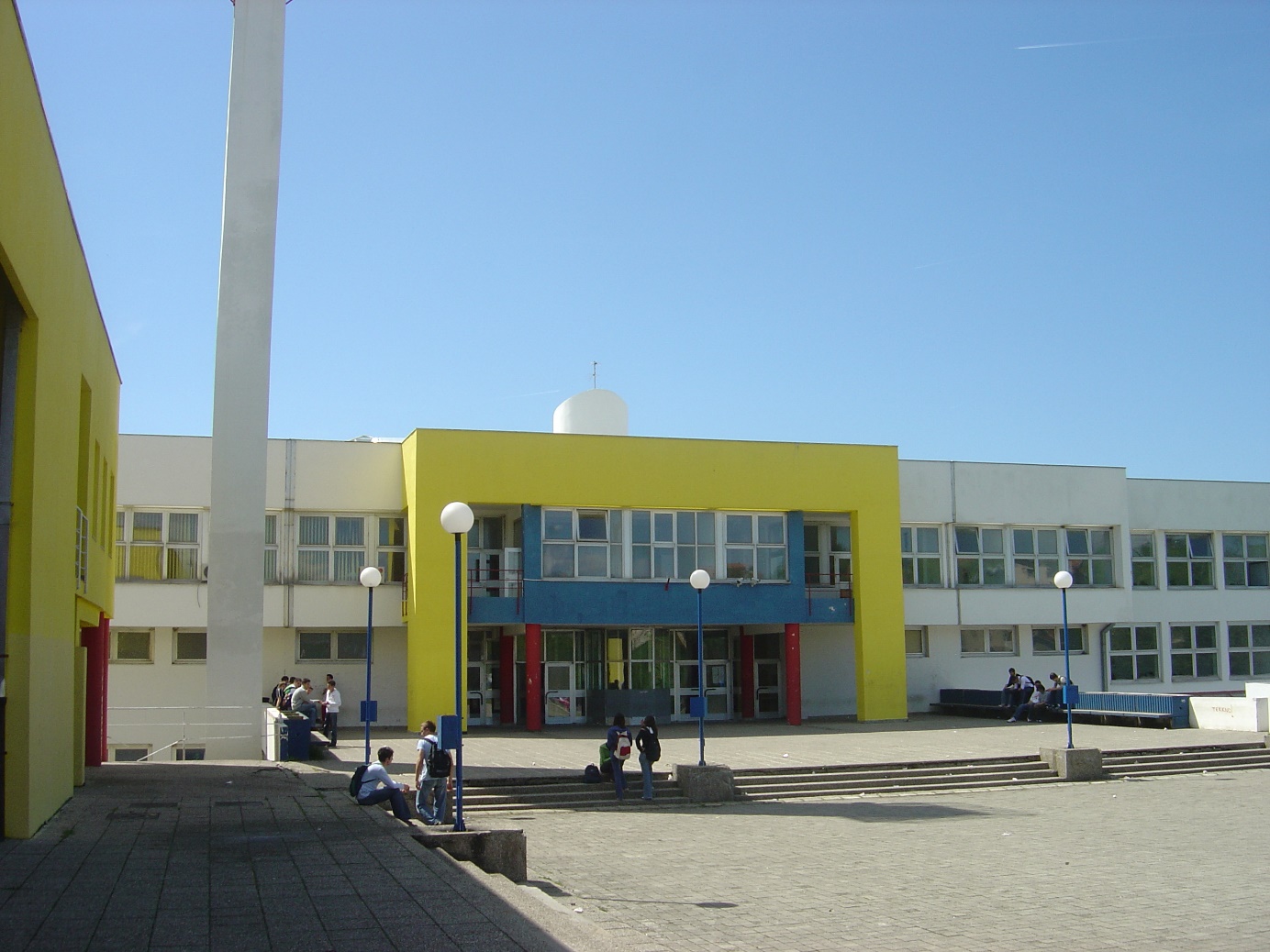 GODIŠNJI PLAN I  PROGRAM RADA2020./2021.KNIN, listopad 2020.   OSNOVNI PODACI O USTANOVI Naziv: Srednja strukovna škola Kralja Zvonimira Adresa: Ikičina 30, 22300 KninOIB:  60727152857Šifra: 15-036-503Tel:   022 660 000Fax:  022 664 910 Email: ured@ss-strukovna-kralja-zvonimira-kn.skole.hr  TABLIČNI PRIKAZ ZAPOSLENIH I BROJ UČENIKAObrazovna područja-programi i trajanje obrazovanja po programima zaredovne učenikeU školskoj godini 2020./2021. obrazujemo  učenike u slijedećim obrazovnim programima Materijalno-tehnički uvjeti rada ustanoveZemljište koje je u vlasništvu škole: Školska zgrada na ukupno zatvorenom prostoru od 4400m četvornihAuto praktikum zgrada ( GARAŽA )Zgrada je izgrađena 1989. godine i u ratu su nastala oštećenja, koja su sanirana te devastacija opreme i učila koja se postupno obnavljaju. Učionice su u relativno dobrom stanju. Plan je obnavljanje inventara u učionicama što ćemo dijelom obnavljati iz vlastitih izvora, a dijelom od sredstava iz županijskog proračuna za opremanje škola.Radionice zahtijevaju kontinuirano ulaganje u opremu, što se i čini svake godine iz sredstava županijskog proračuna  i vlastitih izvoraOprema učionica i praktikuma s nastavnim sredstvima i pomagalimaTijekom 2019 godine Školi je od strane MZO-a donirano sredstava u iznosu od 30.000,00 kuna od čega je opremljen kabinet kemije kojeg Škola do sada nije imala. Također od strane MZO-a smo dobili sredstva u iznosu od 27.400,00 kuna što smo utrošili na kupnju dviju pametnih ploča. Grad Knin je donirao sredstva u iznosu od 40.000,00 kuna za opremanje Škole što smo utrošili na opremanje učionica za matematiku, uređen je parket i kupljeni tokeni za pristup e dnevniku te dvije bijele ploče. Školskoj knjižnici grad Knin je donirao iznos od 15.000,00 od čega su nabavljeni novi lektirni naslovi. Ukupan broj učenika po razredima (djevojaka), broj ponavljača (djevojaka), broj odličnih učenika (djevojaka), broj učenika s teškoćama u razvoju, broj pripadnika nacionalnih manjinaPrikaz ukupnog broja učenika po trajanju obrazovanjatrogodišnji programi2.   četverogodišnji programi RADNICI ŠKOLEPRAKTIČNA NASTAVA IZVAN ŠKOLE	** Kada se steknu potrebni epidemiloški uvjeti. kalendar rada ustanovePOČETAK I ZAVRŠETAK NASTAVNE GODINE, BROJ RADNIH DANA I TRAJANJE ODMORA UČENIKA U ŠKOLSKOJ GODINI 2020./2021.Školska godina počinje 1. rujna 2020., a završava 31. kolovoza 2021. godine.Nastavna godina počinje 7. rujna 2020., a završava 18. lipnja 2021. godine.Nastava se ustrojava u dva polugodišta.Prvo polugodište traje od 7. rujna 2020. do 23. prosinca 2020. godine.Jesenski odmor za učenike počinje 2. studenog 2020. godine i traje do 3. studenog2020. godine, s tim da nastava  počinje 4. studenog 2020. godine.Prvi dio zimskog odmora za učenike počinje 22.prosinca 2020. godine i traje do 8.siječnja 2021.godine, s tim da nastava počinje 11. siječnja 2021. godine.Drugi dio zimskog odmora za učenike počinje 23. veljače 2021.godine i završava   26.veljače 2021.godine s tim da nastava počinje 1.ožujka 2021.godine. Proljetni odmor učenika počinje 2.travnja 2021.godine i završava 9.travnja 2021. godine, s tim da nastava počinje 12.travnja 2021.godine.    Drugo polugodište traje od 11. siječnja 2021. do 18. lipnja 2021., a za učenike završnih  razreda srednje škole do 25. svibnja 2021. godine.Nastava se organizira i izvodi u najmanje 175 nastavnih dana, odnosno 35 nastavnih tjedana, a za učenike završnih razreda srednje škole u najmanje 160 nastavnih dana, odnosno najmanje 32 nastavna tjedna.Ako škola ne ostvari propisani nastavni plan i program/strukovni kurikulum i propisani broj nastavnih tjedana, nastavna godina može se produljiti odlukom ureda državne uprave u Šibensko – kninskoj županiji nadležnog za obrazovanje, uz prethodnu suglasnost Ministarstva znanosti i obrazovanja nakon 18. lipnja 2021. godine, odnosno nakon 25. svibnja 2021. godine za završne razrede srednje škole, kao i učenike koji polažu predmetni, razredni, dopunski, razlikovni ili neki drugi ispit, koji imaju dopunski rad, završni rad ili ispite državne mature te za učenike u programima čiji se veći dio izvodi u obliku vježbi i praktične nastave i za učenike koji u to vrijeme imaju stručnu praksu, što se utvrđuje godišnjim planom i programom rada škole.Ljetni odmor počinje 21. lipnja 2021. godine, osim za učenike koji polažu predmetni, razredni, dopunski, razlikovni ili neki drugi ispit, koji imaju dopunski rad, završni rad ili ispite državne mature te za učenike u programima čiji se veći dio izvodi u obliku vježbi i praktične nastave i za učenike koji u to vrijeme imaju stručnu praksu, što se utvrđuje godišnjim planom i programom rada škole.Maturalna zabava za učenike završnih razreda održati će se u mjesecu svibnju 2021. godine, u skladu s epidemiološkim preporukama HZJZ.  Maturalnu zabavu organiziraju učenici  uz pomoć razrednika.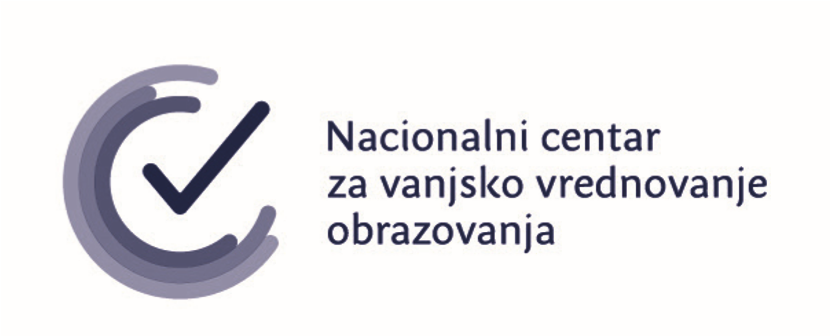 KALENDAR I VREMENIK PROVEDBE ISPITA DRŽAVNE MATURE U ŠK. GOD. 2020./2021. – LJETNI ROKPRIJAVA ISPITA: 1.12.2020. – 15.2.2021.OBJAVA REZULTATA: 13.7.2021.ROK ZA PRIGOVORE: 15.7.2021.KONAČNA OBJAVA REZULTATA: 20.7.2021.PODJELA SVJEDODŽBI: 22.7.2021.KALENDAR I VREMENIK PROVEDBE ISPITA DRŽAVNE MATURE U ŠK. GOD. 2020./2021. – JESENSKI ROKPRIJAVA ISPITA: 20.7.2021. – 31.7.2021.OBJAVA REZULTATA: 8.9.2021.ROK ZA PRIGOVORE: 10.9.2021.KONAČNA OBJAVA REZULTATA: 15.9.2021.PODJELA SVJEDODŽBI: 17.9.2021.VREMENIK DOPUNSKOG RADA , POPRAVNIH I ZAVRŠNIH  ISPITA ZA ŠKOLSKU GODINU 2020/2021.Škola organizira dopunski rad tijekom svibnja, lipnja i srpnja tekuće školske godine.ZA UČENIKE ZAVRŠNIH RAZREDA : Raspored obveza za učenike koji nisu s uspjehom završili nastavnu godinu: ZA OSTALE UČENIKE Podjela svjedodžbi za učenike koji su s uspjehom završili nastavnu godinu 30. lipnja 2021.Raspored obveza za učenike koji nisu s uspjehom završili nastavnu godinu: IZRADA ZAVRŠNOG RADA: Učenici teme za završni rad biraju najkasnije do 31. listopada tekuće školske godine.Učenik prijavljuje Obranu,  prijavnicom za obranu u tajništvu Škole kako slijedi:ljetni rok u vremenu od 1. ožujka 2021.  do 31. ožujka 2021.g  LJETNI ROK: JESENSKI ROK:Prijave za obranu završnog rada od 21. lipnja 2021. godine  do 10. srpnja 2021. godinePRIJAVE ZA ZIMSKI ROK:od 11. 11. 2021. do 30. studenog 2021. godineOBILJEŽAVANJE ZNAČAJNIH DATUMA  5. listopada 2020.	DAN UČITELJA 1. studenoga 2020.	DAN SVIH SVETIH18. studenoga 2020.    	DAN SJEĆANJA NA ŽRTVE DOMOVINSKOG RATA I DAN SJEĆANJA NA ŽRTVU VUKOVARA I ŠKABRNJE 25. prosinca 2020.	 BOŽIĆ 26. prosinca 2020.	SV. STJEPAN 1. siječnja 2021.		NOVA GODINA 6. siječnja 2021.		SVETA TRI KRALJA 21. ožujka 2021.          	DAN DAROVITIH UČENIKA	 4. travnja 2021. 		USKRS 5. travnja 2020. 		USKRSNI  PONEDJELJAK 1. svibnja 2021.	        	MEĐUNARODNI PRAZNIK RAD30.  svibnja  2021.          	DAN DRŽAVNOSTI3. lipnja  2021.           	TIJELOVO4. lipnja   2021.         	NENASTAVNI DAN13. lipnja 2021.           	DAN ŠKOLE22. lipnja 2021.           	DAN ANTIFAŠISTIČKE BORBE5. kolovoza 2021.  	DAN POBJEDE I DOMOVINSKE ZAHVALNOSTI15. kolovoza 2021.  	VELIKA GOSPAPLAN I PROGRAM RADA ŠKOLSKE KNJIŽNICE ŠK. GOD. 2020./2021.Plan rada stručnog suradnika knjižničaraKnjižnica Srednje strukovne škole kralja Zvonimira i knjižnica Srednje škole Lovre Montija zajednički koriste knjižnični i čitaonički prostor te knjižni fond. Knjižnice zajednički koristi prostor i korisnicima je zajednički knjižni fond, iako se fond, u Inventarnim knjigama vodi odvojeno (osim starog fonda koji je zajednički - prije podjele škole 1. 11. 2007.) Također ostala dokumentacija i nabava se vode odvojeno. Aktivnosti u knjižnici su organizirane zajednički ili odvojeno, ovisno o potrebama škole. Knjižnična djelatnost je sastavni dio odgojno - obrazovnog rada i obuhvaća:1. odgojno-obrazovnu djelatnost,2. stručno-knjižnična i informacijska djelatnost,3. kulturnu i javnu djelatnost.Ono što je neodvojivo od toga jest i stručno usavršavanje te suradnja s ravnateljem, nastavnicima i stručnim suradnicima škole.1. RAD S UČENICIMAorganizirano i sustavno upućivanje učenika u rad knjižnice kroz:grupno poučavanje  korisnika šk. knjižnice s organizacijom i radom školske knjižnice (organizacija nastavnih sati u knjižnici s učenicima prvih razreda)     - na početku nove školske godineindividualno upućivanje korisnika u način i metode rada na istraživačkim zadatcima (upotreba interneta, leksikona, enciklopedija, rječnika i dr.)    - tijekom cijele šk. god.osposobljavanje učenika  za samostalno korištenje svih izvora znanja u pripremii obradi zadanih tema ili referata, kao i maturalnih radova     - tijekom cijele šk. god.razvijanje navike posjećivanja knjižnice i korištenja čitaonice   - tijekom cijele šk. god.razvijanje čitalačke sposobnosti učenika kroz poticanje kritičkog mišljenja i osobnog prosuđivanja  - tijekom cijele šk. god.pomoć pri izboru knjiga i upućivanje u čitanje književnih djela, stručne literature, dnevnih listova i časopisa   pomoć oko izbora relevantnih podataka na web stranicama - tijekom cijele šk. god.organizacija rada s učenicima putnicima    - tijekom cijele šk. god.organizacija rada s učenicima u izvannastavnim aktivnostima    - tijekom cijele šk. god.suradnja s učenicima kroz organiziranu pripremu tematskih izložbi, kreativnih radionica, stručnih knjižničnih poslova i sl.  – prema potrebi / prigodnosustavno izvješćivanje učenika i nastavnika o novim knjigama i sadržajima stručnih časopisa i razmjena informacijskih materijala    - tijekom cijele šk. god.organiziranje raznih izložbi učeničkih uradaka (plakata, literarnih radova učenika, fotografija, uradaka učenika strukovne škole- krojača, frizera, električara, maturalnih radova…)  – prema potrebi / prigodnopomoć i evidencija učeničkog rada na kompjutoru i korištenju interneta  - tijekom cijele šk. god.pomoć pri organizaciji maturalnih zabava i maturalnih putovanja (suradnja s agencijama, profesorima i učenicima) - prigodnopriprema, organizacija i realizacija projekata u suradnji s učenicima (međunarodna razmjena učenika…) - prigodnosuradnja pri organizaciji i provedbi humanitarnih akcija - prigodnosuradnja pri organizaciji i provedbi pub kvizova - prigodnosuradnja pri organizaciji i provedbi debata - prigodnoizrada panoa, plakata i organizacija izložbi; suradnja pri izradi školskog lista - prigodno2. Suradnja s nastavnicima i stručnim suradnicimasuradnja s nastavnicima svih nastavnih predmeta i odgojnih područja pri nabavi svih vrsta knjižnične građesuradnja s nastavnicima pri odabiru i naručivanju novih školskih udžbenikatimski rad na pripremi nastavnih sati u školskoj knjižnici, stvaralačkih radionica, tematskih izložbi i raznih panoa i plakatasuradnja sa stručnim aktivima kroz upoznavanje i izbor nove građesuradnja s ravnateljem i stručnim suradnicima u nabavi stručne metodičko-pedagoške literature i ostale knjižne i ne knjižne građesuradnja nastavnika i knjižničara pri izvođenju pojedinih nastavnih satisuradnja s ravnateljem u planiranju razvoja školske knjižnicesuradnja sa Županijskim stručnim vijećimasuradnja s profesorima informatike na održavanju web stranice knjižnicesuradnja sa stručnim suradnicima pri organizaciji i provedbi raznih predavanja i aktivnosti u knjižnicisuradnja sa stručnim suradnicima i nastavnicima oko organizacije prigodnih izleta i odlazaka na sajmove (Interliber i sl.)suradnja s nastavnicima pri promociji školskog listasuradnja s nastavnicima u realizaciji raznih projekatavođenje zapisnika sa sjednica Nastavničkog vijeća  - tijekom cijele školske godine3. Pripremanje, planiranje i programiranje odgojno-obrazovnog rada te stručno usavršavanjeizrada godišnjeg plana i programa rada te usklađenje s godišnjim planom i programom škole   – na početku školske godinepripremanje za odgojno-obrazovnu djelatnost i izvannastavne aktivnosti   – na početku školske godinesuradnja s knjižarima i nakladnicima  - tijekom cijele školske godinestručno, permanentno usavršavanje iz područja knjižničarstva i informacijskih znanosti:      Proljetna škola šk. knjižničara, seminari i savjetovanja  - tijekom cijele školske godine temeljita promjena organizacije i vođenja rada u knjižnici i čitaonici - prelazak na kompjutersko poslovanje rada školske knjižnice - program METELwin  (unos i evidencija cjelokupne građe i korisnika)revizija i otpis – lipanj/srpanj/kolovoz 2021.nabava knjižne i neknjižne građe (kupnja, zamjena, dar)praćenje nove knjižne produkcije, promocija i izložbi knjiga, recenzija, kritika, bibliografija, kataloga izdavača i nakladnikasuradnja s predstavnicima izdavačkih kućasuradnja s  knjižarama, antikvarijatima i posjete sajmovima knjiga izgradnja fonda: istraživanjem zajednice korisnika i njezinih potreba planom nabaveselekcijom ili odabirom knjižnične građepročišćavanjem fondaprocjenom vrijednosti fonda (evaluacija)prijem građe i njezin raspored, inventarizacija (za sve vrste građe posebno), klasifikacija i katalogizacijatehnička obrada (žig, signatura, naljepnice), smještaj na police (skupni, stručni), popravak (obnavljanje) knjiga i ostali oblici zaštite knjižnične građeizlučivanje knjižnične građeupis novih članova  - na početku nastavne godine i tijekom cijele šk. godineinformiranje učenika i nastavnika o novoj građipraćenje i evidencija korištenja knjižnične građe i prostora – statistikaVrijeme realizacije: sve aktivnosti se odvijaju  tijekom cijele školske godine3.  KULTURNA I JAVNA DJELATNOSTorganizacija, priprema i provedba kulturnih sadržaja (predavanja, tematske i prigodne izložbe, susreti u školskoj knjižnici)suradnja s gradskom knjižnicominformiranje o značajnim kulturnim događanjimaobilježavanje i organizacija raznih prigodnih datuma, blagdana i obljetnica (u suradnji s nastavnicima i učenicima)suradnja s kulturnim ustanovama koje se bave organiziranim radom s mladeži u slobodno vrijeme (organiziranje posjeta kulturnim institucijama - muzeji, kazališta…)suradnja s Radio Kninom (snimanje priloga o knjižnici, učenicima i raznim aktivnostima u školi…)suradnja s Crvenim križemsuradnja sa Zavodom za javno zdravstvo (predavanja i obučavanja učenika)suradnja s MUP-om; Obiteljskim centrom u Šibeniku; Odsjekom za poslove obrane- Šibenik i predstavnicima Oružanih snaga RHsuradnja s putničkim agencijamasuradnja s raznim veleučilištima i sveučilištima (Zagrebačko sveučilište, ZŠEM, VERN, Splitsko sveučilište, Šibensko veleučilište, Kninsko veleučilište, Američka visoka škola za menadžment i tehnologiju (RIT/ACMT)…)Vrijeme realizacije: prigodno - tijekom cijele školske godinePROGRAM AKTIVNOSTI ZA SPRJEČAVANJE NASILJA I POVEĆANJE SIGURNOSTI U ŠKOLIPLAN I PROGRAM RADA POVJERENSTVA ZA  BORBU POTIV PUŠENJACILJ  programa: borba protiv pušenja i promicanje nepušenja kao zdravog načina života.Program rada obuhvaća: program za učenike, program za nastavnike i program za roditelje.Program će se realizirati kroz slijedeće sadržaje:Informacije o pušenju i štetnosti pušenja kroz teme predavanja i diskusije:Pušenje duhana i kvaliteta življenja,Zakonsko obuzdavanje pušenja,Pojedinac i pušenje- prestanak pušenja,Obitelj i pušenje,Školstvo i suzbijanje pušenja,Pušenje i bonton.Praćenje pojavnosti pušenja u Školi i promicanje nepušenja kao zdravog načina života.izrada plakata i letaka sa učenicima kojima se promiče neuporaba duhanskih proizvoda,obilježavanje svjetskog dana nepušenja 31. svibnja.3.  Suradnja sa ustanovama (Dom zdravlja i dr.) koji se bave promicanjem nepušenja, zbog održavanja stručnih predavanja i dobivanja edukativnih materijala.Program će se provoditi za učenik u sklopu nastavnih sati biologije, TZK i sata razrednika. Program za roditelje provodit će se na roditeljskim sastancima, informiranjem putem panoa i brošura u školi.Program za nastavnike provodit će se educiranjem i to korištenjem stručne literature odlascima na stručna predavanja i radionice.Nositelji programa su članovi povjerenstava, razrednici, stručni suradnici, nastavnici biologije, TZK i
 školska liječnica.Plan rada Povjerenstva za kvalitetuSamovrednovanje u strukovnim školama je zakonska odredba koja je stupila na snagu u školskoj godini 2011./2012. To je proces sustavnog i kontinuiranog praćenja, analiziranja i procjenjivanja uspješnosti vlastitog djelovanja koji nam treba odgovore na pitanja koliko je dobra naša škola te kako to znamo i što činimo da rezultati budu još bolji?Unapređenje i osiguravanje kvalitete rada i obrazovanja prioritetni je razvojni cilj Škole. Razvoj sustava vanjskog vrjednovanja i samovrednovanje škole osigurava stalno praćenje učinkovitosti odgojno-obrazovnog rada radi stalnog unapređenja. Samovrednovanje je osnovni uvjet za unapređenje kvalitete obrazovanja. Ono ima informativnu vrijednost koja zahvaća individualne i subjektivne okolnosti s obzirom na pojedinca, sredinu i životne okolnosti u kojima škola i polaznici djeluju. Stoga je važno pratiti one okolnosti koje utječu na pedagoški proces i krajnji uspjeh polaznika i škole. Škola je gotovo od samog početka uključena u Projekt „Samovrednovanje u srednjim školama“. Proces samovrednovanja će realizirati Povjerenstvo za kvalitetu.Samovrednovanje je godišnji ciklus i njime se procjenjuje izvedba i rezultati iz prethodne školske godine, koji su grupirani u šest prioritetnih područja:1. Planiranje i programiranje rada 2. Poučavanje i podrška učenju 3. Postignuća učenika i ishodi učenja 4. Materijalni uvjeti i ljudski potencijali 5. Međuljudski odnosi, suradnja s ostalim dionicima, promicanje Ustanove6. Rukovođenje i upravljanje Kao osnovni zadaci i poslovi Povjerenstva za kvalitetu određuju se:− Provođenje procesa samovrednovanja i analiza rezultata,− Izrada i praćenje ostvarenja Školskog razvojnog plana,− suradnja s ASOO – izrada Izvješća u mrežnom alatu E-kvaliteta.Povjerenstvo za kvalitetu Srednje strukovne škole kralja Zvonimira Knin :1. Martina Vujnović, koordinator samovrednovanja2. Srđan Bajić, koordinator kvalitete3. Stipe Mandarić, član tima4. Alenka Dragičević, član tima5. Hrvoje  Ivanković, iz reda dionika6. Magdalena Penava, iz reda učenika7. Marita Đujić, iz reda roditelja.Povjerenstvo za kvalitetu, izrađuje izvješće za prethodnu školsku godinu te ga do kraja rujna dostavlja Školskom odboru i Agenciji za strukovno obrazovanje i obrazovanje odraslih.Okvirni planovi i programi rada ustanove za:Rad Nastavničkog i Razrednog vijećaSadržaj rada						Mjesec		Nositelji	Mentorstvo za pripravnike				rujan			ravnateljGodišnji program rada				rujan		            ravnateljTeme završnih radova                                               listopad                       mentoriPedagoške mjere					listopad		razredniciPedagoške mjere					studeni			razrednici	 Realizacija nastave i analiza izostanaka učenikaprvo  polugodište 				            prosinac	           razrednici      	Pedagoške mjere                                                       prosinac                     razredniciPedagoške mjere					veljača	                       razredniciRealizacija nastave					ožujak			ravnateljPedagoške mjere								razredniciPedagoške mjere					travanj			ravnatelj										razredniciUspjeh na kraju nastavne godine završnih razreda	     svibanj		ravnateljPedagoške mjere								razredniciUspjeh na dopunskoj nastavi učenika završnih razreda   lipanj		ravnateljUspjeh učenika na kraju nastavne  godine		       lipanj		ravnateljPedagoške mjere								razredniciUspjeh učenika nakon završene dopunske nastave         lipanj/ srpanj        ravnatelj										razredniciUspjeh učenika nakon  popravnog ispita		       kolovoz		ravnateljUspjeh učenika na kraju školske godine                          kolovoz		ravnateljIzvješće o upisu u tekuću školsku god.                            kolovoz    	ravnatelj	PROGRAM RADA POVJERENSTVA ZA DRŽAVNU MATURUv.d. ravnatelj: Milivoj IlićKoordinator: Anđa VarnicaZamjenik koordinatora: Tomislav ČolakČlanovi povjerenstva: Željka Borovac, Zdravko Bagarić,Veselka Grcić i Ante DuiloZadaci ispitne kordinatorice za provedbu državne matureinformiranje učenika, roditelja, razrednika i ostalih nastavnika o načinu provedbe nacionalnih ispita (prisustvo satovima RO i roditeljskim sastancima te izvješća na Nastavničkom vijeću)planiranje provedbe ispita u školi ( izrada rasporeda učenika po prostorijama i dežurstva nastavnika)informiranje učenika i nastavnika o ispitnim prostorijama i ispitnim mjestima, vremenu održavanja ispita, održavanju nastave na dane nacionalnih ispita i postavljanje obavijesti na oglasna mjesta u školiorganizacija provedbe ispita priprema prostorija za održavanje ispita primitak i provjera potpunosti i ispravnosti ispitnog materijalasigurna pohrana ispitnog materijala priprema i raspodjela materijala po ispitnim prostorijamanadgledanje ispitapostupanje u posebnim situacijama ( ispiti za učenike s posebnim potrebama)                 postupanje u slučaju otkrivanja ispitnog materija ili otuđenja ispitnog  materijala)postupanje u slučaju bolesti učenika, postupanje u slučaju kršenja pravila ponašanja               učenika na nacionalnim ispitimaprikupljanje žalbi učenika i njihovo rješavanjeprikupljanje i otpremanje ispitnog materijala u NCVVOispunjavanje svih obrazaca, upitnika i izvješća o provedbi ispita i njihova dostava u NCVVOanaliza i interpretacija rezultata za školu, nastavnike i učenikepraćenje svih informacija na internetskoj stranici NCVVO-asudjelovanje na seminarima za ispitne koordinatoreostali poslovi koje će u tijeku školske godine biti postavljeni od strane NCVVO-aPLAN RADA ŠKOLSKOG SPORTSKOG DRUŠTVAŠKOLSKA GODINA: 2020/2021.PLANIRANO SATI: 70Školsko sportsko društvo „Kralj Zvonimir“ osnovano je 01. rujna 2018. godine. Plan rada društva za svaku godinu izrađuje klupski odbor i sastavni je dio GPP rada škole.Osnovna aktivnost ŠŠD je organizacija natjecanja i priprema sportskih ekipa za školska, županijska,međužupanijska i državna natjecanja u organizaciji Školskog sportskog saveza.Društvo vodi brigu o nabavci svih potrebnih rekvizita, opreme, dresova itd, a financira se iz sredstava Škole ili Županijskog sportskog saveza te mogućih sponzora.Sekcije ŠSD „Kralj Zvonimir“VODITELJSTOLNI TENIS M/Ž  Tomislav ŠtinglNOGOMET M Tomislav ŠtinglKOŠARKA M Tomislav ŠtinglODBOJKA Ž Tomislav ŠtinglŠkola se prijavljuje za sva natjecanja organizirana za navedene sekcije.Prošle školske godine  u rad društva bilo je uključeno više od 20 učenika što očekujemo i ove šk. godine.Planiranje pojedinačnih treninga po pojedinoj sekciji ovisi o kalendaru županijskih natjecanja.Trening se odvija  srijedom , a po potrebi subotom u jutarnjem terminu u školskoj sportskoj dvorani. 	STRUČNA VIJEĆA -  A K T I V IPLAN RADA AKTIVA HRVATSKOG i  STRANIH JEZIKARUJAN 2020.Formiranje AktivaRaspodjela razrednih odjelaSlobodne aktivnosti: novinarska skupinaDodatna i dopunska nastava ( po dogovoru)Naručivanje udžbenika na nivou Aktiva ( za nastavnike) i ostalih pomoćnih materijala potrebnih za nastavuUvodna predavanja u knjižnici u suradnji s knjižničarkomDogovor o posjeti kazalištu tijekom nastavne godine i izletu u ZagrebDogovor o sudjelovanju na Županijskim i Međužupanijskim stručnim vijećima profesora hrvatskog i engleskog jezikaDogovor o suradnji sa ostalim aktivima (predmetnim nastavnicima u  realizaciji i korelaciji među predmetnih tema i obilježavanja raznih prigodnih datuma i obljetnica)Dogovor i organiziranje priprema maturanata za državnu maturuLISTOPAD 2020.Uvid u fond knjižnice i prijedlozi za nabavu novih stručnih knjiga i ostalih pomagalaObilježavanje Dana Zahvalnosti za plodove zemlje i Svjetski dan borbe protiv siromaštva (prigodno uređenje panoa u školskoj knjižnici, pisanje literarnih radova i sl.).Jednodnevni izlet u Zagreb ( posjet muzejima)*.STUDENI 2020.Obilježavanje Mjeseca hrvatske knjige u suradnji sa školskom knjižnicom – Interliber 10.11.2020.*Dan sjećanja na Vukovar (18.11.’20)Europski tjedan vještina stečenih u strukovnom obrazovanju i osposobljavanju.PROSINAC 2020.Priprema božićnog plakata i uređenje knjižnice.Utvrđivanje realizacije fonda nastavnih sati po razredima.Dan hrvatskog glumišta.SIJEČANJ 2021.Priprema i organizacija školskog natjecanja u poznavanju hrvatskog i engleskog jezika.LiDraNo –školska razina smotre (po potrebi).VELJAČA 2021.Svjetski dan  materinskog jezika (21.02.)Valentinovo, kreativno izražavanje (literarno, glazbeno, slikarsko, prigodni kviz u suradnji s knjižničarkom)OŽUJAK  2021.Dani hrvatskog jezika (prigodno obilježavanje) Natjecanje u poznavanju hrvatskog i engleskog jezika na županijskoj razini.Svjetski dan pripovijedanja- obilježavanje 20.ožujka (poticanje učenika na kreativno stvaranje i izražavanje kako na nastavi hrvatskog jezika, tako i na nastavi stranog jezika)Posjet kazalištu u povodu Svjetskog dana kazališta (po dogovoru) – 27.3.2021. (odlazak u Kazalište mladih u Split)TRAVANJ 2021.Obilježavanje  Dana hrvatske knjige – 22.04.2021.Svjetski dan knjige, Noć knjige i Međunarodni dan autorskih prava, prigodno obilježavanje.Obilježavanje Dana planeta  Zemlje (akcija prikupljanja starog papira tijekom cijele godine)SVIBANJ 2021.Posjet  Kazalištu mladih u SplituLIPANJ 2021.Dan grada Knina- Sv. AnteDan  školePLAN RADA STRUČNOG AKTIVA KEMIJE, BIOLOGIJE, UGOSTITELJSTVA  I TURIZMA,  FRIZERSTVA  I  PREHRANE 2020/2021RUJAN/LISTOPAD 2020.Izrada godišnjeg programa radaIzrada operativnih programa radaPlaniranje stručnih usavršavanjaPlaniranje stručnih predavanja za učenike i nastavnikePlaniranje stručnih posjetaPrijedlog nabave stručne literaturePriprema tema za završni radObilježavanje Dana kruhaPriprema i sudjelovanje na međunarodnom kulinarskom festivalu Biser mora 2020 (20.10.2020. – 24.10.2020., Supetar)STUDENI/PROSINAC 2020.Izvješća sa stručnih skupovaPriprema i sudjelovanje na natjecanju za mlade buduće kuhare i slastičare – Kamelija kup (kategorija kuhari)Izrada prigodnih božićnih ukrasa i slastica (izložbeni stol)Izrada prigodnih plakataPrijedlog mjera za poboljšanje uspjeha učenikaSIJEČANJ/VELJAČA  2021.Organizacija i provedba školskog natjecanja WorldSkills Croatia 2021. iz discipline KuharstvoOrganizacija i provedba školskog natjecanja WorldSkills Croatia 2021. iz discipline Ugostiteljsko posluživanjeIzvješća sa stručnih skupovaPosjet međunarodnom sajmu GAST 2021. (24.2.-27.2.2021.)OŽUJAK/TRAVANJ  2021.Priprema i sudjelovanje na međužupanijskom natjecanju WorldSkills Croatia 2021. (discipline Kuharstvo i Ugostiteljsko posluživanje)Izvješće sa stručnih skupovaObilježavanje Svjetskog dana voda (22.3.2021.)Obilježavanje Svjetskog dana zdravlja (07.04.2021.)Obilježavanje Dana planeta Zemlje (22.4.2021.)SVIBANJ/LIPANJ  2021.Državno natjecanje WorldSkills 2021. (ako se ostvari plasman na međužupanijskom natjecanju)Realizacija nastavnog programaAnaliza uspjeha učenika na kraju nastavne godineOrganizacija i provedba završnih ispitaObilježavanje Svjetskog dana nepušenja (31.05.2021.)SRPANJ/KOLOVOZ 2021.Analiza uspjeha učenika na kraju školske godineRealizacija upisa učenika u prvi razredPlaniranje zaduženja nastavnika za sljedeću školsku godinuEvaluacija rada aktiva LIPANJ 2021. Dan grada Knina – Sv. AnteDan školePLAN RADA AKTIVA MATEMATIKE i FIZIKE PLAN RADA STRUČNOG AKTIVA POVIJESTI, GEOGRAFIJE, VJERONAUKA, TJELESNE I ZDRAVSTVENE KULTURE,  POLITIKE I GOSPODARSTVA  I ETIKERUJAN 2020.Formiranje aktivaIzrada plana rada stručnog aktivaDužnosti i obveze aktiva iz zakona i pravilnikaIzbor udžbenika i šire literature (za knjižnicu)Planiranje pismenih provjera u prvom polugodištuLISTOPAD 2020.-     Dogovor u vezi stručnog usavršavanja nastavnikaPlaniranje stručnih ispita i terenske nastaveSTUDENI 2020.Rasprava o odgoju i obrazovanju učenikaDogovor o potrebi dodatnih nastavnih sredstava i pomagalaPROSINAC 2020.Analiza  ponašanja učenika na kraju prvog polugodištaPrijedlozi mjera za njihovo poboljšanjeSIJEČANJ 2021.Analiza rezultata i ocjena učenika u proteklom periodu tekuće školske god. Planiranje pismenih provjera u drugom polugodištuVELJAČA 2021.Priprema učenika za natjecanjeOŽUJAK 2021.Informacije o rezultatima natjecanjaMeđu biskupijski susret maturanata na Humcu i Međugorju TRAVANJ 2021.Analiza uspjeha učenika i realizacije nastave (proljetni odmor)Prijedlog mjera za poboljšanje uspjeha i realizacije nastaveSVIBANJ 2021.Analiza uspjeha učenika na kraju nastavne godine (64 sata)Donošenje programa rada za dopunski rad (64 sata)LIPANJ 2021.Analiza uspjeha učenika na kraju nastavne godine (70 sati)Donošenje Programa rada za dopunski rad (70sati)Analiza uspjeha učenika nakon dopunskog rada (64 sata)SRPANJ 2021.Analiza uspjeha učenika nakon dopunskog rada (70 sati)Dogovor u svezi raspodjele zaduženja nastavnika za sljedeću školsku godinuPlaniranje potrebnih nastavnih sredstava (i izbor nastavnih udžbenika) i pomagala za sljedeću školsku godinuAnaliza rada aktiva na kraju nastavne godinePLAN RADA AKTIVA ELEKTROTEHNIKE I RAČUNALSTVA                            Rujan:                 Formiranje aktiva                Izrada plana i programa rada stručnog aktiva                Usuglašavanje nastavnih planova i programa                Formiranje kluba inovatora za nadarene učenike Listopad: Analiza početnih rezultata                 Prijedlog tema za završne radove učenika elektrostruke Studeni:  Sastanak po potrebiProsinac: Analiza realizacije nastave i uspjeha učenikaSiječanj: Analiza postignutog uspjeha u prvom  polugodištu                Priprema i vođenje školskog natjecanja   Veljača:  Priprema i vođenje županijskog i ostalih natjecanje       Ožujak: Analiza rezultata sa natjecanjaSvibanj: Izmjena iskustava u svrhu boljeg uspjehaLipanj: Analiza uspjeha učenika na kraju nastavne  godine              Dogovor o produženoj nastavi.Srpanj: Analiza uspjeha učenika nakon produžene nastave             Privremeni prijedlog zaduženja nastavnika za sljedeću godinuPLAN I PROGRAM RADA STRUČNOG AKTIVA STROJARSTVA Stručni aktiv strojarstva u školskoj godini 2020./2021. broji ukupno 8 članova.Rasprava o sjednicama županijskog aktiva, informacije i ostala događanja koja ne mogu biti vremenski planirana će se uvrstiti u izvještaje rada aktiva.     
PROGRAM RADA RAZREDNIKA1. Rad s učenicima: -   Formiranje odjela-    Upoznavanje učenika s pravima i obvezama-    Izbor predsjednika razreda, zamjenika i blagajnika-    Donošenje programa rada razrednog odjelaPomoć učenicima pri realizaciji programa radaStalno praćenje i poticanje učenika u radu i ponašanjuRad s učenicima s teškoćama u ponašanjuStalan kontakt s predmetnim nastavnicimaStalan kontakt s pedagogom i psihologom te Centrom za socijalnu skrb rješavanju tekućih problema učenikaPraćenje i pomaganje učenicima pri javnom nastupu (nastupi učenika prigodom manifestacija, izleta i ekskurzija )Individualni razgovori s učenicima      2. Rad s roditeljima:      - roditeljski sastanci – informativnog karaktera, izvješća roditelja o        postignutim rezultatima razrednog odjela u učenju i ponašanju, pristupu nastavi i                      odgojnoj problematici- pedagoško-psihološko obrazovanje roditelja – tematska predavanja za  roditelje                (razrednik  ili drugi suradnik)      - individualni kontakt s roditeljima (sat primanja roditelja)    3. Profesionalno usmjeravanje učenika:     -stalno upoznavanje učenika s mogućnostima nastavka obrazovanja      suradnja s pedagogom, psihologom i službom za profesionalnu orijentaciju o ovim       pitanjima.    4.  Administrativni poslovi:     - sređivanje razredne i matične dokumentacije  Program rada Školskog odboraDonošenje Godišnjeg programa rada	      Donošenje Kurikuluma              			             Prethodne suglasnosti                         	                        mjesec rujan			Analiza upisa u novu školsku godinu i postignutih 	rezultata u prethodnoj školskoj godini.	Usvajanje Financijskog plana i Plana nabave                      mjesec prosinac		Usvajanje Završnog računa                             		mjesec veljača	 Usvajanje  rebalansa Financijskog  plana za 	Plan upisa učenika za slijedeću školsku godinu 	           mjesec ožujak	Analiza odgojno-obrazovnog rada				mjesec lipanjRješavanje žalbi i zamolbi					tijekom godineNabavka opreme 						tijekom godineSuglasnost o prestanku  radnog odnosa			tijekom godinePrethodna suglasnost za najam školskog prostora                tijekom godinePROGRAM RADA  VIJEĆA UČENIKANa temelju Statuta srednje strukovne  škole kralja Zvonimira u Kninu svaki razred bira predstavnika za Vijeće učenika. Postupkom izbora predsjednika rukovodi razrednik.Predstavnik razrednog odjela  se bira za tekuću  školsku godinu.Vijeće učenika iz svojih redova bira predsjednika prema najvećem broju glasova nazočnih učenika i to tajnim glasovanjem. Učeničko vijeće broji 15  članova. Zadatak ovog vijeća:priprema i daje prijedloge tijelima Škole o pitanjima važnim za učenike, njihov rad i rezultate u obrazovanjuizvješćuje pravobranitelja za djecu o problemima učenikapredlaže osnivanje učeničkih klubova i udrugapredlaže mjere poboljšanja uvjeta rada u Školisurađuje kod donošenja kućnog redapomaže učenicima  u izvršenju školskih i izvanškolskih obvezaskrbi o socijalnoj i zdravstvenoj zaštiti učenikapredlaže kandidate za općinski, gradski i županijski savjet mladihOvo vijeće se sastaje po potrebi, a najmanje jedanput mjesečno. Sjednice saziva predsjednik vijeća učenika Škole.PROGRAM RADA VIJEĆA RODITELJAVijeće roditelja čine  predstavnici roditelja učenika  iz svih razrednih odjela Škole.Roditelji predstavnici se biraju na roditeljskom sastanku razrednog odjela za tekuću godinu. Za predstavnika roditelja učenika razrednog odjela u vijeće roditelja izabran je roditelj koji je dobio najveći broj glasova nazočnih roditelja. Glasovanje je javno. Postupkom izbora predstavnika razrednog odjela u vijeće roditelja rukovodi razrednik. Vijeće roditelja raspravlja i razmatra o pitanjima u svezi:u svezi s donošenjem i provođenjem školskog kurikuluma i godišnjeg plana i programa radau svezi s radnim vremenom Škole, početkom i završetkom nastave te drugim oblicima odgojno-obrazovnog radau svezi s organiziranjem izleta, ekskurzija, športskih natjecanja i kulturnih manifestacijau svezi s vladanjem i ponašanjem učenika u Školi i izvan njeu svezi s osnivanjem i djelatnosti učeničkih udruga te sudjelovanjem učenika u njihovu raduu svezi s pritužbama na odgojno-obrazovni radu svezi s unapređenjem odgojno-obrazovnog rada, uspjehom učenika u radu, izvanškolskim i izvannastavnim aktivnostima teRoditeljsko vijeće sastaje se po potrebi najmanje jednom kvartalno. PLAN I PROGRAM RADA RAVNATELJAPoslovi planiranja i programiranja rada škole, praćenje realizacije i pomaganje u ostvarivanju programa.Administrativno-financijsko-materijalno poslovanje Škole.Pomoć u administrativno-financijskim poslovima, praćenje troškova, praćenje zakonskih propisa.¸	Pedagoško-instruktivni i savjetodavni rad, individualni razgovori s učenicima,nastavnicima i roditeljima. Ocjenjivanje, odnosi učenik-nastavnik, razlozi izostajanja s nastave, radno mjesto i uvjeti rada.Analitičko-studijski rad na rezultatima i mjere6.  Rad u odjelima i stručnim organima škole. Utvrđivanje teme maturalnog rada                                                                                                                                                                       učenika. Kadrovske potrebe i raspisivanje natječaja za novu školsku godinu.           Provođenje mature, provođenje pedagoških mjera za učenike.      7.  Suradnja s pedagoškom službom i vanjskim suradnicima – savjetnicima.      8.  Suradnja s institucijama izvan škole – s prosvjetnim institucijama grada Knina             i Republike Hrvatske. Suradnja sa stručnom službom financijera.9.  Rad na pedagoškoj dokumentaciji ravnatelja  (posjet nastavi).           Praćenje rezultata odgojno i obrazovnog rada. Kontrola vođenja pedagoške            dokumentacije.      10. Rad na usmjeravanju međuljudskih odnosa za međusobno razumijevanje.	Provođenje aktivnosti u borbi protiv korupcije.Planiranje, evidentiranje rada i stručno usavršavanje.Suradnja s nastavnicima u izradi pedagoških planova i programa.            Zabilješke o suradnji s nastavnicima, učenicima i ostalima.            Sastanci ravnatelja, seminari i savjetovanja, praćenje stručne literature.Opremanje škole, organizacija rada i ostali poslovi.Opremanje kabineta.PLAN STRUČNOG USAVRŠAVANJA PO AKTIVIMAAKTIV STROJARSTVA:Poboljšati kvalitetu rada na CNC strojevimaPohađati seminare u organizaciji ASOO agencije ili ako ih nema organizirati u školi tijekom zimskih praznika sa plaćenim predavačima.Poboljšati korištenje učionica za hidrauliku i pneumatiku na način da nastavnik pohađa seminar u organizaciji ASOO agencijeSudjelovanje u školskom natjecanjuAKTIV ELEKTROTEHNIKE I RAČUNARSTVAPohađati seminare u organizaciji ASO agencija, posebno seminare iz ROBOTIKE uz popravak ROBOT RUKE i 3D- printeraPosjet Memorijalni centra Nikola Tesla Smiljan, Nacionalnom parku Plitvička jezeraAKTIV HRVATSKOG I STRANIH JEZIKAPohađati seminare u organizaciji AOO agencijeAKTIV KEMIJE,  BIOLOGIJE, UGOSTITELJSTVA, FRIZERSTVA I PREHRANEPohađati seminare za unapređenje nastave pojedinih predmetaSudjelovati u natjecanjimaAKTIV MATEMATIKE I FIZIKEPohađati seminare u organizaciji AOO agencijeAKTIV DRUŠTVENE SKUPINE PREDMETAPohađati seminare u organizaciji AOO agencije i Katehetskog uredaPLAN   I   PROGRAM   RADA   PSIHOLOGAOKVIRNI PROGRAM RADA PEDAGOGAPLAN EKSKURZIJA I STRUČNIH POSJETAPlan i program školskih izleta i ekskurzija utvrđuje se Godišnjim planom i Program rada škole.ŠKOLSKIM IZLETIMA smatraju se poludnevni i jednodnevni zajednički odlasci učenika i nastavnika  u mjestu ili izvan sjedišta škole koje organizira  i izvodi škola radi ispunjavanja određenih odgojno-obrazovnih ciljeva i zadaća.ŠKOLSKIM EKSKURZIJAMA(maturalnim i sličnim putovanjima učenika) smatraju se višednevna učenička putovanja u svrhu posjeta prirodnim, povijesnim, kulturnim, športskim i tehničkim odredištima izvan sjedišta škole u skladu s odgojno-obrazovnim zadaćama škole. Školske ekskurzije mogu trajati najduže jedan tjedan.ŠKOLSKIM STRUČNIM EKSKURZIJAMA smatraju se jednodnevni i višednevni odlasci i posebni oblici nastavnog rada učenika i nastavnika u mjestu i izvan sjedišta škole u svrhu ostvarivanja pojedinih dijelova nastavnog plana i programa.Izvedbeni plan i program izleta i ekskurzije jednog ili više razrednih odjela predlaže se timski. Ovisno o cilju i zadaćama izleta ili ekskurzije tim čine: učenici, razrednik, pedagog. ravnatelj, roditelji i nastavnici koji ostvaruju odgojno-obrazovni rad s učenicima.Odluku o pripremanju i ostvarivanju izvedbenog plana i programa donosi Nastavničko vijeće. O izletima i ekskurzijama koji nisu utvrđeni Godišnjim planom i programom rada škole, iznimno kad je to opravdano, odlučuje Školski odbor na prijedlog Nastavničkog vijeća.Izvješće o ostvarenom planu i programu izleta ili ekskurzije podnosi nastavnik Nastavničkom vijeću i roditeljima na prvom sastanku nakon ostvarenja izleta ili ekskurzije.Svi izleti i ekskurzije u ovoj školskoj godini biti će ostvareni ukoliko budu povoljne epidemiološke prilike te u skladu sa svim epidemiološkim preproukama HZJZ.PLAN I PROGRAM IZLETA I EKSKURZIJE  -   Cilj i zadaće izleta ili ekskurzije - Nadnevke, tijek, odredište i programske sadržaje izleta ili ekskurzije s razrađenim   sadržajima rada za učenike, nastavnika voditelja i pratitelja - Popis razrednih odjela (i učenika) koji će sudjelovati na izletu ili ekskurziji - Ime i prezime te radno mjesto nastavnika voditelja i pratitelja - Opis prijevoza, smještaja i drugih usluga - Planiranu ocjenu usluga, ukupno i po učeniku - Podatke o  izvorima sredstava za učenike, nastavnike voditelje i pratitelje te način plaćanja.Izleti ili ekskurzije provode se s točno određenom skupinom učenika, u pravilu za ekskurzije u inozemstvu s učenicima drugih razreda trogodišnjih zanimanja i trećih razreda četverogodišnjih zanimanja. Za provedbu izleta ili ekskurzije potrebna je pismena suglasnost najmanje dvije trećine roditelja određene skupine učenika. Učenici čiji roditelji nisu dali suglasnost nisu obvezni sudjelovati u izletu ili ekskurziji. Škola je obvezna za te učenike organizirati rad u nastavne dane.Iznimno, škola može utvrditi obveznost sudjelovanja svih učenika jednog ili više razrednih odjela samo za stručne ekskurzije za koje ima pisanu suglasnost najmanje dvije trećine roditelja i za koje sama osigurava sredstva za putne troškove i troškove boravka.U planiranju i provedbi izleta i ekskurzija treba posebice predvidjeti sigurnosne mjere tijekom puta, zaštitne mjere od neprimjerenog ponašanja sudionika, zaštitne mjere od odlaska učenika na neprikladna mjesta i od izlaganja utjecaja opijata te osigurati dovoljno vremena za odmor, zdravu prehranu i spavanje učenika.Izvedbeni plan i program izleta ili ekskurzije treba donijeti najmanje 90 dana prije početka provedbe, s tim da se pojedini elementi u njemu moraju uskladiti s mišljenjima roditelja učenika i cijenama na tržištu te ponudama usluga turističkih i putničkih agencija te drugih pravnih osoba od koji škola naručuje usluge (željeznica, brodski prijevoznici i sl.) najdulje u roku od 60 dana od dana donošenja izvedbenog plana i programa.Poslovi usklađivanja iz stavka 1. ove točke, nadmetanje, izbor najpovoljnije ponude, potpisivanje pristanka roditelja i ugovaranje usluga za izlet ili ekskurziju, moraju se obaviti najmanje 30 dana prije početka puta.Za tehničke usluge prijevoza, smještaja, prehrane, sigurnosti i zdravstvene zaštite na putu, usluge pratitelja i druge slične usluge, odnosno za cjelokupnu provedbu izleta ili ekskurzije (paket aranžmana), škola raspisuje javno nadmetanje turističkih ili putničkih agencija, odnosno pravnih osoba koje za takve usluge ispunjavaju uvjete određene zakonom i ovim pravilima (u daljnjem tekstu: ponuditelj).Odluku o javnom pozivnom nadmetanju i o izboru najpovoljnijeg ponuditelja donosi povjerenstvo za nadmetanje koje imenuje ravnatelj škole, s tim da su u sastavu povjerenstva,  razrednici,  ravnatelj,  roditelj i jedan učenik svakog razrednog odjela. Ako se na nadmetanje javi manje od tri ponuditelja, povjerenstvo može izabrati povoljnijega, odnosno pristiglu ponudu, samo ako ocijeni da zadovoljava sve uvjete i da nudi prihvatljivu cijenu usluga. Iznimno, kad se prijevoz učenika obavlja željeznicom ili drugim prijevoznim sredstvom registriranim za prijevoz putnika, slično po prihvatljivim cijenama, škola može izravno, bez nadmetanja, ugovoriti te usluge ako ocijeni da je takav prijevoz i boravak siguran i prikladan te ako roditelji prihvate takav način davanja usluga.Izlete i ekskurzije škola može planirati i provoditi, u pravilu, u nenastavne dane.Stručne ekskurzije škola može planirati i provoditi i u nastavne dane pod uvjetom da se ostvari propisani nastavni plan i program.Škola je dužna najkasnije 30 dana prije početka izleta ili ekskurzije dostaviti nadležnom županijskom uredu za obrazovanje, izvedbeni plan i program i odluku Nastavničkog vijeća ili Školskog odbora. Ako se izleti i ekskurzije provode u vrijeme vjerskih blagdana, škola će u planu i programu predvidjeti sadržaje kojima se poštuju vjerska opredjeljenja učenika.Ispunjenost propisanih uvjeta za provedbu izleta ili ekskurzija utvrđuje ravnatelj škole i na osnovi toga sklapa ugovor s odabranim ponuditeljem te u pisanom obliku donosi odluku o odobrenju putovanja.Odluka o odobrenju putovanja na izlet ili ekskurziju sadrži popis razrednih odjela i broj učenika koji idu na izlet ili ekskurziju, nadnevke i mjesta putovanja, ime i prezime odgovornog nastavnika voditelja, naziv ugovorene pravne osobe koja pruža usluge na putu i obrazloženje s ocjenom ispunjenosti uvjeta. Novčana sredstva namijenjena za financiranje troškova izleta i ekskurzija uplaćuju se na žiro-račun putničke ili turističke agencije, u skladu s ugovorom. Svi izleti i ekskurzije u ovoj školskoj godini biti će ostvareni ukoliko budu povoljne epidemiološke prilike te u skladu sa svim epidemiološkim preproukama HZJZ.DODATAK GODIŠNJEM PROGRAMU RADA ZA ŠKOLSKU 2020./2021.PLAN RADA  VODITELJA RAČUNOVODSTVA- Ustrojava knjigovodstvo i druge propisane evidencije- Skrbi o točnosti i ažurnosti knjigovodstvenih podataka- Sastavlja prijedlog godišnjih, polugodišnjih i kvartalnih obračuna- Obračunavanje obveza- Kontiranje i knjiženje poslovnih promjena- Izdaje naloge za otplatu obveza- Obračunavanje plaća i ostalih primanja- Vođenje analitike  potrošnog materijala, sitnog inventara i osnovnih sredstava- Organizacija i provedba popisa imovine Škole.PLAN RADA TAJNIKA- Obavljanje svih tajničkih  poslova.- Izvršavanje svih imovinsko pravnih poslova i poslova vezanih uz        statusne promjene Škole.- Sudjeluje u izradi normativnih akata i odluka.- Obavljanje svih poslova vezanih za zasnivanje i prestanak radnog odnosa .        kao i prava iz radnog odnosa.- Sudjeluje u pripremama i radu Školskog odbora.- Praćenje i proučavanje pravnih propisa.- Izdavanje duplikata svjedodžbi.      - Vođenje pismohrane.- Administrator imenika (e-matica, carnet).-Administrator e-dnevnika- Prijave završnih ispit.- Naručivanje pedagoške dokumentacije.- Zamjena svjedodžbi izdanih u razdoblju 1991.-1995.godina.- Prijave nastavnika za polaganje stručnog ispita- Evidencija radnog vremena administrativnog i tehničkog osoblja.- Evidencija radnog vremena nastavnika i stručnih suradnika- izdavanje tjednih zaduženja nastavnicima i stručnim suradnicima- Nabava i evidencija zaštitne odjeće i obuće.- Rad na zaštiti osobnih podataka radnika- Primanje i rješavanje prigovora radnika - Zaštita osobnih podataka i prava učenika - Evidencija  registra zaposlenih u javnim ustanovama
PLAN RADA ADMINISTRATIVNOG RADNIKA - Evidentiranje i slanje pošte.- Vođenje blagajne.- Pisanje dopisa.      - Vođenje urudžbenog zapisnika, internu dostavu knjiga i knjigu pošte.      -  Obavljanje svih  blagajničkih  poslova      - Izdavanje i evidencija putnih naloga.      - Primanje i obrada e-računa.PLAN RADA NA ODRŽAVANJU I ČUVANJU IMOVINE (DOMAR)Kontinuirano se skrbi  o cjelokupnoj imovini ŠkoleOdržavanje vodovodnih, toplinskih , električnih i drugih instalacija u ŠkoliOtklanjanje stolarskih i bravarskih kvarovaSkrbi o opremi za zaštitu od požaraRedovito održavanje drvene i metalne dijelove građevina Nadzire ulazak i izlazak učenika i stranaka u prostorije ŠkoleSkrbe  o internoj dostavi pošteNabavljaju materijal i alat za održavanje ŠkoleSPREMAČICESvakodnevno čišćenje  svih  prostorija Škole Održavanje i čišćenje prostora oko ŠkolePranje prozora, vrata,  rasvjetnih tijela i slikaViše puta tijekom dana čišćenje i pranje sanitarnih prostorija Generalno čišćenje škole za vrijeme školskih praznikaNa osnovu modela i preporuka za rad u uvjetima povezanim s COVID-19 škola radi po modelu A (nastava u školi). U slučaju progoršanja epidemiološke situacije i preporuka HZJZ i MZO te lokalnih stožera škola je spremna prijeći i na druge modele izvođenja nastave.ZAVRŠNE ODREDBE Tijekom školske godine redovito će se pratiti ostvarivanje godišnjeg programa rada škole. Ravnatelj i stručni suradnici  će voditi evidenciju praćenja, vrednovanja i ostvarivanja godišnjeg programa rada dok će svaki radnik  pratiti ostvarivanje svojih zadaća i o tome izvješćivati ravnatelja škole. Ravnatelj kao stručni i poslovodni voditelj škole prati ostvarivanje svih dijelova godišnjeg programa. Cjelovita analiza ostvarivanja godišnjeg programa razmatrat će se na Nastavničkom vijeću na kraju školske godine, a na temelju Izvješća o radu škole na kraju školske godine.Temeljem Zakona o odgoju i obrazovanju u osnovnoj i srednjoj školi članak 28. točka 8. (NN 87/08, 86/09, 92/10, 105/10, 90/11, 5/12, 16/12, 86/12, 126/12, 94/13. 152/14.7/17. i 68/18.), i članka 23. Statuta Srednje strukovne škole kralja Zvonimira , školski odbor na Sjednici održanoj dana 07. listopada 2020. godine usvojio  je Godišnji plan i program rada Škole. Knin, 07. listopada 2020. Godišnji  plan i program rada za Školsku godinu 2020/2021. objavljen je na mrežnim stranicama škole 15.10.2020. V.D. ravnatelja: 							Predsjednik ŠO:Milivoj Ilić,dipl.ing. 							Ivan Barić, dipl. ing. KLASA: 602-03/20-03/427URBROJ: 2182/1-12/2-11-01-20 Ukupan broj  učenikaUkupan brojodjela                                  UKUPAN  BROJ DJELATNIKA                                  UKUPAN  BROJ DJELATNIKA                                  UKUPAN  BROJ DJELATNIKA                                  UKUPAN  BROJ DJELATNIKAUkupan broj  učenikaUkupan brojodjelaNASTAVNIKASTRUČNIH                       SURADNIKAADMINISTRATIVNOTEHNIČKOG OSOBLJAPOMOĆNOG OSOBLJA 221    16          50           3         4         5Obrazovna područja                   PROGRAMITrajanjeobrazovanja041424015104010304015324011224014233013133042133042333071233071333078193250333091203Tehničar za elektroniku Računalni tehničar za strojarstvoTehničar za vozila i vozna sredstvaStrojarski računalni tehničarTehničar za vozila i vozna sredstvaAutomehaničarTokarElektroinstalaterElektromehaničarKuharKonobarPomoćni kuhar i slastičar TES FrizerPekar44444333333333NAZIV I VRSTA OPREMENAZIV I VRSTA OPREME KOLIČINA SREDSTAVA JED./ KOM Prijenosna računalaPrijenosna računala33RačunalaRačunala96Pisači - skeneriPisači - skeneri9PisačiPisači28ProjektoriProjektori16GrafoskopiGrafoskopi4Fotokopirni aparatiFotokopirni aparati1Strojevi za uvezivanjeStrojevi za uvezivanje1Pisaći strojevi (obični / električni) Pisaći strojevi (obični / električni)              2   (1+1)TelevizoriTelevizori2LCD televizoriLCD televizori1DVD playeriDVD playeri1Radio kasetofoniRadio kasetofoni1Telefonska centralaTelefonska centrala1TelefoniTelefoni14MobiteliMobiteli1Klima uređajiKlima uređaji32Vatrogasni aparatiVatrogasni aparati30Video nadzoriVideo nadzori120.Stolovi- učenički26120.Stolovi- profesorski3120.Stolovi- bez ladica2920.Stolovi- uredski2120.Stolovi- radni2420.Stolovi- veliki bijeli520.Stolovi-  radni presvučen limom1220.Stolovi-  veliki tapecirani120.Stolovi– za ručnu obradu lima520.Stolovi– učenički za računala                              2820.Stoloviza elektrotehničke vježbe         1420.Stoloviza elektroničke vježbe120.Stoloviugostiteljski limeni1120.Stoloviza pisaće mašine1520.Stolovis električnim instalacijama  1320.Stoloviuredski s ladicama420.Stoloviuredski ugradbeni1920.Stoloviza vlasuljarstvo120.Stoloviza hidrauliku120.Stoloviza pneumatiku121.Stoliceučeničke59621.Stolicefotelje4521.Stolicedaktilografske2021.Stolicefrizerske821.Stolicetapecirane5821.Stoliceučeničke okrugle8521.Stoliceuredska622. Ormariormari metalni     222. Ormariobični drveni10122. Ormariormar s roletama322. Ormariormar ostakljeni1023. Policeza knjige423. Policemetalne male323. Policemetalne velike123. Policeza spise i alat3023. Policezidna drvena223. Policepano za izložbu knjiga2 24. Pločeškolska ploča28 24. Pločepametne ploča6 24. Pločeškolska ploča bijela5 24. Pločeploča kombinirana lab.15 24. Pločeploča kombinirana lab.19 24. Pločeploča s vježbama za elektrotehniku(com3lab)21OPREMA RADIONICA, PRAKTIKUMA I LABORATORIJA085 - RADIONICA ZA RUČNU OBRADU METALA:           -  opremljena je s 14 radnih mjesta;             -  stolna bušilica;           -  ručna savijača za lim;           -  rezač za lim te ostali sitni alat i pribor potreban za vježbe.082 - RADIONICA ZA STROJNU OBRADU METALA:              - 6 tokarilica;            - 2 blanjalice;            - linearna brusilica;            - stupna bušilica;            - glodalica;            - brusilica;            - glodalica, te alatima i potrebnim priborom za rad.   3.    007 -   VODOINSTALATERSKA RADIONICA:           - 6 radnih mjesta za ručnu obradu metala;      - stalak za vodoinstalaterske radove;      - stolna bušilica;      - stolna brusilica;      - ručna hidraulična preša.4.  BRAVARSKA RADIONICA:          - opremljena je odvodom za otrovne plinove;          - aparatima za zavarivanje MIG, MAG i TIG;          - autogeno;          - točkasto dvojno: električno otporno i električno lučno zavarivanje;          - stolna brusilica;          - rezačica te ostali sitni alat i pribor.058 - UČIONICA ZA HIDRAULIKU I PNEUMATIKU :- opremljena je kompletima za vježbe i ukupno se može izvesti po 32 vježbe iz    hidraulike i pneumatike.  057 - LABORATORIJ ZA ELEKTROTEHNIKU, AUTOMATIKU, ROBOTIKU IRADIO KOMUNIKACIJE :             - kompleti za vježbu iz elektrotehnike, digitalne tehnike i industrijske elektrotehnike;             - 3 LAB sa 6 kompleta za učenike;             - 1 komplet za nastavnike.              - robotska ruka059 – PRAKTIKUM ZA OBNOVLJIVE IZVORE ENERGIJE:- kombinirani sustav: VJETAR – SUNCE;- kompletan sustav za zagrijavanje vode;- klima bojler te učenički radovi na temu: Obnovljivi izvori energije.069 - PRAKTIKUM ZA ELEKTROMEHANIKU:      - 6 radnih stolova, odnosno 12 radnih mjesta;      - kompleti ručnog alata;      - 5 elektromotora;      - 44 panela za različite vrste spajanja;      - 5 elektromotora trofaznih s transformatorom sa regulacijom i bez regulacije;      - stolna bušilica ;      - stolna brusilica;      - dizalica topline snage 8kw.071 - PRAKTIKUM ZA ELEKTRIČNE INSTALACIJE:     - radnim stolovima za vježbe za 12 radnih mjesta;           - panelima za spajanje električnih instalacija;           - stolnom bušilicom;           - stolnom brusilicom, te alatom i priborom.     10. 068 -  PRAKTIKUM ZA ELEKTRONIKU:           - radni stolovi za 12 radnih mjesta za učenike sa sustavom za proizvodnju tiskanih                     pločica foto postupkom           -18 mjernih instrumenata;           - stolnom bušilicom i stolnom brusilicom;      11. 143 - KABINET KEMIJE             - laboratorijski stol za izvođenje vježbi i pokusa;            - sitni i pomoćni pribor, stalci, držači, plamenik, digitalna vaga i kemikalije potrebne              za izvođenje vježbi;              - 2 ormara s policama za odlaganje pribora i kemikalija247 – LABORATORIJ ZA VJEŽBE IZ OSNOVA ELEKTROTEHNIKE:      - 6 radnih mjesta za učenike sa svom opremom;      - demonstracijske vježbe se izvode za mjerenja na električnim strojevima, pogonima         i mjerenjima električnih instalacija.          239 – PRAKTIKUM ZA CNC TEHNOLOGIJE:- opremljen je sa 11 računala s pristupom internetu i projektorom;- CNC glodalicom EMCO 055;- CNC tokarilicom EMCO TURN 055;241 – SPECIJALIZIRANA UČIONICA ZA TEHNIČKO CRTANJE:            -  14 računala s pristupom internetu. 062 - FRIZERSKI PRAKTIKUM:- 1 računalo – internet;- 9 radnih mjesta za učenike s kompletnim priborom i opremom;- 2 mjesta za pranje kose;PEKARSKO – SLASTIČARSKI PRAKTIKUM;- miješalica za tijesto;- virkalica;- laminator;- friteza za krafne;- komora za fermentiranje;- peć za pizzu;- peć za tijesto;- čokoladirka i ostali sitni pribor;- rashladna vitrina i veliki hladnjak;- štednjak za kuhanje i pečenje.PRAKTIKUM UGOSTITELJSKOG POSLUŽIVANJA:- računalo sa projektorom i pristupom internetu;- caffe aparat;- ledomat;- uređaj za pranje čaša te ostali pribor potreban za realizaciju nastave;PRAKTIKUM KUHARSTVA:- perilica posuđa;- veliki hladnjak i zamrzivač te ostali pribor i posuđe neophodni za kuhanje;- mali sitni uređaji potrebni u kuhinji.153 - AUTO PRAKTIKUM:- auto dijagnostika;- kompresor;- 14 motora različitih značajki;- 4 motora u presjeku;- 10 mjenjača sa diferencijalom i bez diferencijala;- auto dizalica 3250 kg.UČENICI       Tablični prikaz broja učenika i odjela za školsku godinu 2020. / 2021. Razredi i broja učenika po razredimaOPREMA RADIONICA, PRAKTIKUMA I LABORATORIJA085 - RADIONICA ZA RUČNU OBRADU METALA:           -  opremljena je s 14 radnih mjesta;             -  stolna bušilica;           -  ručna savijača za lim;           -  rezač za lim te ostali sitni alat i pribor potreban za vježbe.082 - RADIONICA ZA STROJNU OBRADU METALA:              - 6 tokarilica;            - 2 blanjalice;            - linearna brusilica;            - stupna bušilica;            - glodalica;            - brusilica;            - glodalica, te alatima i potrebnim priborom za rad.   3.    007 -   VODOINSTALATERSKA RADIONICA:           - 6 radnih mjesta za ručnu obradu metala;      - stalak za vodoinstalaterske radove;      - stolna bušilica;      - stolna brusilica;      - ručna hidraulična preša.4.  BRAVARSKA RADIONICA:          - opremljena je odvodom za otrovne plinove;          - aparatima za zavarivanje MIG, MAG i TIG;          - autogeno;          - točkasto dvojno: električno otporno i električno lučno zavarivanje;          - stolna brusilica;          - rezačica te ostali sitni alat i pribor.058 - UČIONICA ZA HIDRAULIKU I PNEUMATIKU :- opremljena je kompletima za vježbe i ukupno se može izvesti po 32 vježbe iz    hidraulike i pneumatike.  057 - LABORATORIJ ZA ELEKTROTEHNIKU, AUTOMATIKU, ROBOTIKU IRADIO KOMUNIKACIJE :             - kompleti za vježbu iz elektrotehnike, digitalne tehnike i industrijske elektrotehnike;             - 3 LAB sa 6 kompleta za učenike;             - 1 komplet za nastavnike.              - robotska ruka059 – PRAKTIKUM ZA OBNOVLJIVE IZVORE ENERGIJE:- kombinirani sustav: VJETAR – SUNCE;- kompletan sustav za zagrijavanje vode;- klima bojler te učenički radovi na temu: Obnovljivi izvori energije.069 - PRAKTIKUM ZA ELEKTROMEHANIKU:      - 6 radnih stolova, odnosno 12 radnih mjesta;      - kompleti ručnog alata;      - 5 elektromotora;      - 44 panela za različite vrste spajanja;      - 5 elektromotora trofaznih s transformatorom sa regulacijom i bez regulacije;      - stolna bušilica ;      - stolna brusilica;      - dizalica topline snage 8kw.071 - PRAKTIKUM ZA ELEKTRIČNE INSTALACIJE:     - radnim stolovima za vježbe za 12 radnih mjesta;           - panelima za spajanje električnih instalacija;           - stolnom bušilicom;           - stolnom brusilicom, te alatom i priborom.     10. 068 -  PRAKTIKUM ZA ELEKTRONIKU:           - radni stolovi za 12 radnih mjesta za učenike sa sustavom za proizvodnju tiskanih                     pločica foto postupkom           -18 mjernih instrumenata;           - stolnom bušilicom i stolnom brusilicom;      11. 143 - KABINET KEMIJE             - laboratorijski stol za izvođenje vježbi i pokusa;            - sitni i pomoćni pribor, stalci, držači, plamenik, digitalna vaga i kemikalije potrebne              za izvođenje vježbi;              - 2 ormara s policama za odlaganje pribora i kemikalija247 – LABORATORIJ ZA VJEŽBE IZ OSNOVA ELEKTROTEHNIKE:      - 6 radnih mjesta za učenike sa svom opremom;      - demonstracijske vježbe se izvode za mjerenja na električnim strojevima, pogonima         i mjerenjima električnih instalacija.          239 – PRAKTIKUM ZA CNC TEHNOLOGIJE:- opremljen je sa 11 računala s pristupom internetu i projektorom;- CNC glodalicom EMCO 055;- CNC tokarilicom EMCO TURN 055;241 – SPECIJALIZIRANA UČIONICA ZA TEHNIČKO CRTANJE:            -  14 računala s pristupom internetu. 062 - FRIZERSKI PRAKTIKUM:- 1 računalo – internet;- 9 radnih mjesta za učenike s kompletnim priborom i opremom;- 2 mjesta za pranje kose;PEKARSKO – SLASTIČARSKI PRAKTIKUM;- miješalica za tijesto;- virkalica;- laminator;- friteza za krafne;- komora za fermentiranje;- peć za pizzu;- peć za tijesto;- čokoladirka i ostali sitni pribor;- rashladna vitrina i veliki hladnjak;- štednjak za kuhanje i pečenje.PRAKTIKUM UGOSTITELJSKOG POSLUŽIVANJA:- računalo sa projektorom i pristupom internetu;- caffe aparat;- ledomat;- uređaj za pranje čaša te ostali pribor potreban za realizaciju nastave;PRAKTIKUM KUHARSTVA:- perilica posuđa;- veliki hladnjak i zamrzivač te ostali pribor i posuđe neophodni za kuhanje;- mali sitni uređaji potrebni u kuhinji.153 - AUTO PRAKTIKUM:- auto dijagnostika;- kompresor;- 14 motora različitih značajki;- 4 motora u presjeku;- 10 mjenjača sa diferencijalom i bez diferencijala;- auto dizalica 3250 kg.UČENICI       Tablični prikaz broja učenika i odjela za školsku godinu 2020. / 2021. Razredi i broja učenika po razredimaOPREMA RADIONICA, PRAKTIKUMA I LABORATORIJA085 - RADIONICA ZA RUČNU OBRADU METALA:           -  opremljena je s 14 radnih mjesta;             -  stolna bušilica;           -  ručna savijača za lim;           -  rezač za lim te ostali sitni alat i pribor potreban za vježbe.082 - RADIONICA ZA STROJNU OBRADU METALA:              - 6 tokarilica;            - 2 blanjalice;            - linearna brusilica;            - stupna bušilica;            - glodalica;            - brusilica;            - glodalica, te alatima i potrebnim priborom za rad.   3.    007 -   VODOINSTALATERSKA RADIONICA:           - 6 radnih mjesta za ručnu obradu metala;      - stalak za vodoinstalaterske radove;      - stolna bušilica;      - stolna brusilica;      - ručna hidraulična preša.4.  BRAVARSKA RADIONICA:          - opremljena je odvodom za otrovne plinove;          - aparatima za zavarivanje MIG, MAG i TIG;          - autogeno;          - točkasto dvojno: električno otporno i električno lučno zavarivanje;          - stolna brusilica;          - rezačica te ostali sitni alat i pribor.058 - UČIONICA ZA HIDRAULIKU I PNEUMATIKU :- opremljena je kompletima za vježbe i ukupno se može izvesti po 32 vježbe iz    hidraulike i pneumatike.  057 - LABORATORIJ ZA ELEKTROTEHNIKU, AUTOMATIKU, ROBOTIKU IRADIO KOMUNIKACIJE :             - kompleti za vježbu iz elektrotehnike, digitalne tehnike i industrijske elektrotehnike;             - 3 LAB sa 6 kompleta za učenike;             - 1 komplet za nastavnike.              - robotska ruka059 – PRAKTIKUM ZA OBNOVLJIVE IZVORE ENERGIJE:- kombinirani sustav: VJETAR – SUNCE;- kompletan sustav za zagrijavanje vode;- klima bojler te učenički radovi na temu: Obnovljivi izvori energije.069 - PRAKTIKUM ZA ELEKTROMEHANIKU:      - 6 radnih stolova, odnosno 12 radnih mjesta;      - kompleti ručnog alata;      - 5 elektromotora;      - 44 panela za različite vrste spajanja;      - 5 elektromotora trofaznih s transformatorom sa regulacijom i bez regulacije;      - stolna bušilica ;      - stolna brusilica;      - dizalica topline snage 8kw.071 - PRAKTIKUM ZA ELEKTRIČNE INSTALACIJE:     - radnim stolovima za vježbe za 12 radnih mjesta;           - panelima za spajanje električnih instalacija;           - stolnom bušilicom;           - stolnom brusilicom, te alatom i priborom.     10. 068 -  PRAKTIKUM ZA ELEKTRONIKU:           - radni stolovi za 12 radnih mjesta za učenike sa sustavom za proizvodnju tiskanih                     pločica foto postupkom           -18 mjernih instrumenata;           - stolnom bušilicom i stolnom brusilicom;      11. 143 - KABINET KEMIJE             - laboratorijski stol za izvođenje vježbi i pokusa;            - sitni i pomoćni pribor, stalci, držači, plamenik, digitalna vaga i kemikalije potrebne              za izvođenje vježbi;              - 2 ormara s policama za odlaganje pribora i kemikalija247 – LABORATORIJ ZA VJEŽBE IZ OSNOVA ELEKTROTEHNIKE:      - 6 radnih mjesta za učenike sa svom opremom;      - demonstracijske vježbe se izvode za mjerenja na električnim strojevima, pogonima         i mjerenjima električnih instalacija.          239 – PRAKTIKUM ZA CNC TEHNOLOGIJE:- opremljen je sa 11 računala s pristupom internetu i projektorom;- CNC glodalicom EMCO 055;- CNC tokarilicom EMCO TURN 055;241 – SPECIJALIZIRANA UČIONICA ZA TEHNIČKO CRTANJE:            -  14 računala s pristupom internetu. 062 - FRIZERSKI PRAKTIKUM:- 1 računalo – internet;- 9 radnih mjesta za učenike s kompletnim priborom i opremom;- 2 mjesta za pranje kose;PEKARSKO – SLASTIČARSKI PRAKTIKUM;- miješalica za tijesto;- virkalica;- laminator;- friteza za krafne;- komora za fermentiranje;- peć za pizzu;- peć za tijesto;- čokoladirka i ostali sitni pribor;- rashladna vitrina i veliki hladnjak;- štednjak za kuhanje i pečenje.PRAKTIKUM UGOSTITELJSKOG POSLUŽIVANJA:- računalo sa projektorom i pristupom internetu;- caffe aparat;- ledomat;- uređaj za pranje čaša te ostali pribor potreban za realizaciju nastave;PRAKTIKUM KUHARSTVA:- perilica posuđa;- veliki hladnjak i zamrzivač te ostali pribor i posuđe neophodni za kuhanje;- mali sitni uređaji potrebni u kuhinji.153 - AUTO PRAKTIKUM:- auto dijagnostika;- kompresor;- 14 motora različitih značajki;- 4 motora u presjeku;- 10 mjenjača sa diferencijalom i bez diferencijala;- auto dizalica 3250 kg.UČENICI       Tablični prikaz broja učenika i odjela za školsku godinu 2020. / 2021. Razredi i broja učenika po razredimaRAZREDIUKUPAN BROJ ODJELA/ BR. UČENIKAUKUPNO/M/Ž1. RAZREDI5/6262/44/18   2. RAZREDI5 /68               68/56/12    3. RAZREDI4/61              61 /39/22        4. RAZREDI2 /30               30/27/3 	UKUPNO	16/221             221/166/55RAZRED- ZANIMANJEBR. UČENIKA PO RAZREDU/ DJEVOJAKABR. PONAVLJAČA PO RAZREDU/ DJEVOJAKABR. ODLIČNIH UČENIKA PO RAZREDU/ DJEVOJAKABR.  UČENIKA S TEŠKOĆAMA U RAZVOJU BROJ UČENIKA-PRIPADNIKA NACIONALNIH MANJINA1A- STROJARSKI RAČUNALNI TEHNIČAR         4/ 1             0/01/1001B -  TEHNIČAR ZA         ELEKTRONIKU 18/30/02/0011C – ELEKTROINSTALATER,ELEKTROMEHANIČAR, TOKAR15/0/00101D – KONOBAR, KUHAR,              FRIZER23/131/10001E – POMOČNI KUHAR I             SLASTIČAR2/101/1001.UKUPNO62/141/14/2012A – STROJARSKI RAČUNALNI          TEHNIČAR,       TEHNIČAR ZA VOZILA I VOZNA SREDSTVA 14/001/0032B – TEHNIČAR ZA              ELEKTRONIKU 17/103/0002C – AUTOMEHANIČAR,         ELEKTROMEHANIČAR,  ELEKTROINSTALATER14/000032D – PEKAR, KONOBAR,         KUHAR20/1001/0022E- POMOĆNI KUHAR I SLASTIČAR3/133/1               302.UKUPNO68/1238/1383A – STROJARSKI RAČUNALNI          TEHNIČAR19/80        2/0  043B – TEHNIČAR ZA          ELEKTRONIKU10/20          1/0023C-  ELEKTROMEHANIČAR,   ELEKTROINSTALATER,AUTOMEHANIČAR15/000023D-  FRIZER, KONOBARKUHAR 17/12/0003                     3. UKUPNO61/2203/00114A- RAČUNALNI TEHNIČAR ZA STROJARSTVO, TEHNIČAR ZA VOZILA I VOZNA SREDSTVA17/303/302 4B – TEHNIČAR ZA ELEKTRONIKU13/005/003 4.UKUPNO30/305/3051.2.3.4. UKUPNO: 1616/2211/120/63           25                           RAZREDIUKUPAN BROJ ODJELA/UČENIKA                    1. RAZREDI                                  3/40                    2. RAZREDI                                  3/37                    3. RAZREDI                                  2/32                    UKUPNO                                 8 /109                    RAZREDI UKUPAN BROJ ODJELA/UČENIKA                    1.RAZREDI                                  2/22                    2.RAZREDI                                  2/31                    3.RAZREDI                                   2/29                    4.RAZREDI                                  2/30                    UKUPNO                                  8/112NAZIV RADNOG MJESTA NAZIV RADNOG MJESTA BROJIZVRŠITELJABROJIZVRŠITELJABROJIZVRŠITELJAVRSTA RADNOG ODNOSAVRSTA RADNOG ODNOSAv.d. ravnateljv.d. ravnateljMilivoj Ilić, dipl. ing.Milivoj Ilić, dipl. ing.Milivoj Ilić, dipl. ing.puno radno vrijemepuno radno vrijemeSTRUČNI SURADNICISTRUČNI SURADNICISTRUČNI SURADNICISTRUČNI SURADNICISTRUČNI SURADNICISTRUČNI SURADNICISTRUČNI SURADNICIPedagogPedagogAlenka DragičevićAlenka DragičevićAlenka Dragičevićneodređeno puno neodređeno puno PsihologPsihologDragana JozićDragana JozićDragana Jozićneodređeno nepuno neodređeno nepuno KnjižničarKnjižničarMartina VujnovićMartina VujnovićMartina Vujnovićneodređeno puno neodređeno puno NASTAVNICINASTAVNICINASTAVNICINASTAVNICINASTAVNICINASTAVNICINASTAVNICINastavnici hrvatskog jezikaIvana LabrovićDario ZemljakLjubica Bandić-AlerićStipe MandarićDragana MarićIvana LabrovićDario ZemljakLjubica Bandić-AlerićStipe MandarićDragana MarićIvana LabrovićDario ZemljakLjubica Bandić-AlerićStipe MandarićDragana MarićIvana LabrovićDario ZemljakLjubica Bandić-AlerićStipe MandarićDragana Marić2 neodređeno puno 3  neodređeno nepuno 2 neodređeno puno 3  neodređeno nepuno Nastavnici matematikeMarijeta AmanovićEna ČekoJagoda TripaloMarijeta AmanovićEna ČekoJagoda TripaloMarijeta AmanovićEna ČekoJagoda TripaloMarijeta AmanovićEna ČekoJagoda Tripalo2 neodređeno puno1 neodređeno nepuno 2 neodređeno puno1 neodređeno nepuno Nastavnik fizikeIva BlaževićJagoda TripaloIva BlaževićJagoda TripaloIva BlaževićJagoda TripaloIva BlaževićJagoda Tripaloodređeno 
1 neodređeno nepunoodređeno 
1 neodređeno nepunoStrani jezici   engleskitalijanski Snježana RaičNeven LujanovićStipe MandarićDarko Velić             Snježana RaičNeven LujanovićStipe MandarićDarko Velić             Snježana RaičNeven LujanovićStipe MandarićDarko Velić             Snježana RaičNeven LujanovićStipe MandarićDarko Velić             1 neodređeno puno3 neodređeno nepuno 1 neodređeno puno3 neodređeno nepuno PovijestTomislav ČolakTomislav ČolakTomislav ČolakTomislav Čolakneodređeno nepuno neodređeno nepuno GeografijaMirjana PerićMirjana PerićMirjana PerićMirjana Perićneodređeno nepuno neodređeno nepuno KemijaŽeljka BoroavacŽeljka BoroavacŽeljka BoroavacŽeljka Boroavacneodređeno nepunoneodređeno nepunoBiologijaLidija Pejdo Lidija Pejdo Lidija Pejdo Lidija Pejdo neodređeno nepuno neodređeno nepuno Vjeronauk - katoličkiŽeljko BobanovićŽeljko BobanovićŽeljko BobanovićŽeljko Bobanovićneodređeno nepunoneodređeno nepunoVjeronauk - pravoslavniSavo MajstorovićSavo MajstorovićSavo MajstorovićSavo Majstorovićodređeno nepunoodređeno nepunoTZKBranko VasiljevićBibijana Baković rodiljni dopust(Štingl Tomislav  zamjena)Branko VasiljevićBibijana Baković rodiljni dopust(Štingl Tomislav  zamjena)Branko VasiljevićBibijana Baković rodiljni dopust(Štingl Tomislav  zamjena)Branko VasiljevićBibijana Baković rodiljni dopust(Štingl Tomislav  zamjena)neodređeno punoneodređeno nepuno određeno nepuno neodređeno punoneodređeno nepuno određeno nepuno Politika i gospodarstvoZdravko Bagarić Zdravko Bagarić Zdravko Bagarić Zdravko Bagarić neodređeno nepuno neodređeno nepuno Nastavnici elektrotehničkeskupine predmetaIva BlaževićLuka BrguljanMilan Vukačević Srđan BajićVedran Laća Ivana KrvavicaMario ĐurinIva BlaževićLuka BrguljanMilan Vukačević Srđan BajićVedran Laća Ivana KrvavicaMario ĐurinIva BlaževićLuka BrguljanMilan Vukačević Srđan BajićVedran Laća Ivana KrvavicaMario ĐurinIva BlaževićLuka BrguljanMilan Vukačević Srđan BajićVedran Laća Ivana KrvavicaMario Đurinodređenoneodređeno punoneodređeno punoneodređeno punoneodređeno punoodređeno
određenoodređenoneodređeno punoneodređeno punoneodređeno punoneodređeno punoodređeno
određenoNastavnici strojarskeskupine predmetaMirjana GanjtoIvan BarićŽeljko Eugenio ButierGoran MikačićAna RajićNikolina Visković            Mirjana GanjtoIvan BarićŽeljko Eugenio ButierGoran MikačićAna RajićNikolina Visković            Mirjana GanjtoIvan BarićŽeljko Eugenio ButierGoran MikačićAna RajićNikolina Visković            Mirjana GanjtoIvan BarićŽeljko Eugenio ButierGoran MikačićAna RajićNikolina Visković            neodređeno punoneodređeno punoneodređeno punoodređeno puno
određeno punoodređeno nepunoneodređeno punoneodređeno punoneodređeno punoodređeno puno
određeno punoodređeno nepunoNastavnici ugostiteljskeskupine predmetaFilipa KontićIna Đaković Filipa KontićIna Đaković Filipa KontićIna Đaković Filipa KontićIna Đaković neodređeno nepuno neodređeno nepuno Produljeni stručni postupakIna ĐakovićDragana Marić      Ina ĐakovićDragana Marić      Ina ĐakovićDragana Marić      Ina ĐakovićDragana Marić      nestručna zamjenanestručna zamjenaNastavnik ekonomske skupinepredmetaAnđa VarnicaAnđa VarnicaAnđa VarnicaAnđa Varnicaneodređeno puno neodređeno puno STRUKOVNI UČITELJISTRUKOVNI UČITELJISTRUKOVNI UČITELJISTRUKOVNI UČITELJISTRUKOVNI UČITELJISTRUKOVNI UČITELJISTRUKOVNI UČITELJIKonobariKonobariKonobariŽeljko KomaricaŽeljko Komaricaneodređeno puno neodređeno puno KuhariKuhariKuhariValentina KlisarićValentina Klisarićneodređeno puno neodređeno puno FrizerFrizerFrizerVeselka Grcić         Veselka Grcić         neodređeno puno neodređeno puno StrojarStrojarStrojarZdravko Čupković                          Zdravko Čupković                          neodređeno puno neodređeno puno PekarPekarPekarNevenko Bagarić              Nevenko Bagarić              neodređeno nepuno neodređeno nepuno                                             SURADNICI U NASTAVI                                            SURADNICI U NASTAVI                                            SURADNICI U NASTAVI                                            SURADNICI U NASTAVI                                            SURADNICI U NASTAVI                                            SURADNICI U NASTAVIElektrotehnikaElektrotehnikaElektrotehnikaElektrotehnikaAnte DuiloFranjo VujevićMarko Škegro neodređeno puno
određeno StrojarstvoStrojarstvoStrojarstvoStrojarstvoDavor Ković       neodređeno puno KuharstvoKuharstvoKuharstvoKuharstvoDraško Norac-Kevoneodređeno puno ADMINISTRATIVNO TEHNIČKO OSOBLJEADMINISTRATIVNO TEHNIČKO OSOBLJEADMINISTRATIVNO TEHNIČKO OSOBLJEADMINISTRATIVNO TEHNIČKO OSOBLJEADMINISTRATIVNO TEHNIČKO OSOBLJEADMINISTRATIVNO TEHNIČKO OSOBLJEADMINISTRATIVNO TEHNIČKO OSOBLJETajnica Tajnica Tajnica Tajnica Kata Duiloneodređeno punoVoditelj računovodstvaVoditelj računovodstvaVoditelj računovodstvaVoditelj računovodstvaJosip Sarićneodređeno punoAdministrator Administrator Administrator Administrator Dražena Kneževićneodređeno punoDomarDomarDomarDomarMijo Teskeraneodređeno punoSpremačicaSpremačicaSpremačicaSpremačicaAnita ČavkaJela JarloniZorka JelićJasna Teskeraneodređeno puno 		FRIZER		FRIZER		FRIZER		FRIZERRAZREDNAZIV PODUZEĆA IUSTANOVEBROJUČENIKA   NASTAVNIK ZADUŽEN                           ZA PRAĆENJE        2DF.S. Merica, DrnišF.S. IVA, KninF.S. TEA, Knin          1           1           3Nastavnik stručnih predmeta: osobne usluge        3EF.S. ITI, KninF.S.SILVIJA, KninF.S. AA, KninF.S. NADA, KninF.S. IVA, Knin          2           1              1          1          1Nastavnik stručnih predmeta:osobne uslugeKUHARKUHARKUHARKUHAR      2EHotel IVAN, KninHotel MIHOVIL, KninU.O. Ivando, KninPizzeria Getto, DrnišD.V. Cvrčak, Knin         1         2           1           1         2         1     Nastavnik ekonomske grupe predmetaKONOBARKONOBARKONOBARKONOBAR      3EU.O. Rio bar, KninFas food Ivando, KninCaffe bar Mozart, KninCaffe bar Rea, KninPizzeria Šime i Joso, KninPizzerija La rossa, KninRestoran Česma, Vrlika         1          4         2         1         1          1          1   Nastavnik ekonomske grupe predmeta      2DRestoran Burnum, KistanjeU.O. Bumbar, Knin          2           1Nastavnik ekonomske grupe predmeta3CaAutomehaničarski obrt ''Sova''Automehaničarski obrt DIMAutomehaničarski obrt Toni511Nastavnik strojarske skupine predmeta4AvTehnički servis željezničkih vozila Knin**7Nastavnik strojarske skupine predmetaDATUM ISPIT utorak, 1. lipnja ČEŠKI MATERINSKI JEZIK (test)     u 9:00 h utorak, 1. lipnja MAĐARSKI MATERINSKI JEZIK (test)     u 9:00 h utorak, 1. lipnja SRPSKI MATERINSKI JEZIK (test)     u 9:00 h utorak, 1. lipnja TALIJANSKI MATERINSKI JEZIK  A (test)     u 9:00 h utorak, 1. lipnja TALIJANSKI MATERINSKI JEZIK B (test)     u 9:00 h utorak, 1. lipnja GRČKI JEZIK     u 14:00 h srijeda, 2. lipnja ČEŠKI MATERINSKI JEZIK (esej)     u 9:00 h srijeda, 2. lipnja MAĐARSKI MATERINSKI JEZIK (esej)     u 9:00 h srijeda, 2. lipnja SRPSKI MATERINSKI JEZIK (esej)     u 9:00 h srijeda, 2. lipnja TALIJANSKI MATERINSKI JEZIK  A (esej)     u 9:00 h srijeda, 2. lipnja TALIJANSKI MATERINSKI JEZIK B (esej)     u 9:00 h srijeda, 2. lipnja LATINSKI JEZIK A     u 14:00 h srijeda, 2. lipnja LATINSKI JEZIK B     u 14:00 h petak, 4. lipnja ENGLESKI JEZIK A     u 9:00 h petak, 4. lipnja ENGLESKI JEZIK B     u 9:00 h ponedjeljak, 7. lipnja BIOLOGIJA     u 9:00 h ponedjeljak, 7. lipnja ŠPANJOLSKI JEZIK A     u 14:00 h ponedjeljak, 7. lipnja ŠPANJOLSKI JEZIK B     u 14:00 h utorak, 8. lipnja GEOGRAFIJA     u 9:00 h utorak, 8. lipnja TALIJANSKI JEZIK A     u 14:00 h utorak, 8. lipnja TALIJANSKI JEZIK B     u 14:00 h srijeda, 9. lipnja POLITIKA i GOSPODARSTVO     u 9:00 h srijeda, 9. lipnja FRANCUSKI JEZIK A     u 14:00 h srijeda, 9. lipnja FRANCUSKI JEZIK B     u 14:00 h četvrtak, 10. lipnja INFORMATIKA     u 9:00 h četvrtak, 10. lipnja PSIHOLOGIJA     u 14:00 h petak, 11. lipnja KEMIJA     u 9:00 h petak, 11. lipnja SOCIOLOGIJA     u 14:00 h ponedjeljak, 14. lipnja NJEMAČKI jezik A     u 9:00 h ponedjeljak, 14. lipnja NJEMAČKI jezik B     u 9:00 h ponedjeljak, 14. lipnja POVIJEST     u 14:00 h utorak, 15. lipnja FIZIKA     u 9:00 h utorak, 15. lipnja FILOZOFIJA     u 14:00 h srijeda, 16. lipnja LIKOVNA UMJETNOST     u 9:00 h srijeda, 16. lipnja VJERONAUK     u 14:00 h četvrtak, 17. lipnja LOGIKA     u 9:00 h četvrtak, 17. lipnja GLAZBENA UMJETNOST     u 14:00 h ponedjeljak, 21. lipnja MATEMATIKA A     u 9:00 h ponedjeljak, 21. lipnja MATEMATIKA B     u 9:00 h srijeda, 23. lipnja ETIKA     U 9:00 H četvrtak, 24. lipnja HRVATSKI JEZIK A (test)     u 9:00 h četvrtak, 24. lipnja HRVATSKI JEZIK B (test)     u 9:00 h petak, 25. lipnja HRVATSKI JEZIK A (esej)     u 9:00 h petak, 25. lipnja HRVATSKI JEZIK B (esej)     u 9:00 h DATUM ISPIT 18. kolovoza FRANCUSKI JEZIK A     u 9:00 h 18. kolovoza FRANCUSKI JEZIK B     u 9:00 h VJERONAUK     u 14:00 h 19. kolovoza ČEŠKI MATERINSKI JEZIK (test)     u 9:00 h 19. kolovoza MAĐARSKI MATERINSKI JEZIK (test)     u 9:00 h 19. kolovoza SRPSKI MATERINSKI JEZIK (test)     u 9:00 h 19. kolovoza TALIJANSKI MATERINSKI JEZIK A (test)     u 9:00 h 19. kolovoza TALIJANSKI MATERINSKI JEZIK B (test)     u 9:00 h 19. kolovoza GRČKI JEZIK     u 14:00 h 19. kolovoza LATINSKI JEZIK A     u 14:00 h 19. kolovoza LATINSKI JEZIK B     u 14:00 h 20. kolovoza ČEŠKI MATERINSKI JEZIK (esej)     u 9:00 h 20. kolovoza MAĐARSKI MATERINSKI JEZIK (esej)     u 9:00 h 20. kolovoza SRPSKI MATERINSKI JEZIK (esej)     u 9:00 h 20. kolovoza TALIJANSKI MATERINSKI JEZIK A (esej)     u 9:00 h 20. kolovoza TALIJANSKI MATERINSKI JEZIK B (esej)     u 9:00 h 20. kolovoza ŠPANJOLSKI JEZIK A     u 14:00 h 20. kolovoza ŠPANJOLSKI JEZIK B     u 14:00 h 23. kolovoza ENGLESKI JEZIK A     u 9:00 h   23. kolovoza ENGLESKI JEZIK B     u 9:00 h   23. kolovoza POVIJEST     u 14:00 h 24. kolovoza GEOGRAFIJA     u 9:00 h 24. kolovoza TALIJANSKI JEZIK A     u 14:00 h 24. kolovoza TALIJANSKI JEZIK B     u 14:00 h 25. kolovoza MATEMATIKA A     u 9:00 h  25. kolovoza MATEMATIKA B     u 9:00 h 25. kolovoza ETIKA     u 14:00 h 26. kolovoza BIOLOGIJA     u 9:00 h 26. kolovoza PSIHOLOGIJA      u 14:00 h 27. kolovoza FIZIKA     u 9:00 h 27. kolovoza POLITIKA I GOSPODARSTVO     u 14:00 h 30. kolovoza HRVATSKI JEZIK A (test)     u 9:00 h 30. kolovoza HRVATSKI JEZIK B (test)     u 9:00 h 30. kolovoza GLAZBENA UMJETNOST     u 14:00 h 31. kolovoza HRVATSKI JEZIK A (esej)     u 9:00 h 31. kolovoza HRVATSKI JEZIK B (esej)     u 9:00 h 31. kolovoza LOGIKA     u 14:00 h 1. rujna KEMIJA     u 9:00 h 1. rujna NJEMAČKI JEZIK A     u 14:00 h 1. rujna NJEMAČKI JEZIK B     u 14:00 h 2. rujna SOCIOLOGIJA     u 9:00 h 2. rujna LIKOVNA UMJETNOST     u 14:00 h 3. rujna INFORMATIKA     u 9:00 h 3. rujna FILOZOFIJA     u 14:00 h od 31. svibnja 2021.Dopunski rad10. lipnja 2021.Analiza uspjeha dopunskog rada        23., 24 i 27. kolovoza 2021.Popravni ispit30. kolovoza 2021.Sjednica Nastavničkog vijeća31. kolovoza 2021. Podjela svjedodžbiod 23. lipnja 2021.Dopunski rad8. srpnja 2021.Analiza uspjeha dopunskog rada        16. i 17. kolovoza 2021.Popravni ispit18. kolovoza 2021.Sjednica Nastavničkog vijećaod 1. studenog 2020. do 10. svibnja 2021.Izrada rada 14. lipnja. do 17. lipnja 2021. Obrana završnog rada (po zanimanjima)18. lipnja 2021. Prosudbeni odbor21.lipnja 2021.Podjela svjedodžbi završnim razredimaod 1.studenog 2020. do10. svibnja 2021g.Izrada rada6. rujna do 7. rujna 2021.Obrana završnog rada (po zanimanjima)8. rujna 2021.Prosudbeni odbor10. rujna 2021.Podjela svjedodžbi2. STRUČNA KNJIŽNIČNA DJELATNOSTAktivnostiNositeljiVrijeme realizacijeImenovanje članova povjerenstva za krizne intervencije i koordinatoraNapraviti program mjera za  sprječavanje nasilja i povećanje sigurnosti u školiNastavničko vijećePovjerenstvo za krizne intervencije rujanSavjetodavni rad s roditeljima i učenicima s rizičnim oblicima ponašanjaUređenje panoa na temu nasilja, reklamni sloganiPredavanja i radionice za nastavnike o identifikaciji i sprečavanju nasiljaPredavanja i radionice za učenike na temu komunikacijskih vještina, tolerancije različitosti, nenasilnog rješavanja sukoba Redovna nastava kroz koje se obrađuju teme nasilnog i nenasilnog ponašanja Predavanje za roditelje na temu „Nasilno ponašanje mladih“ za roditelje  učenika prvih razredaPredavanje za roditelje na temu „Nasilno ponašanje mladih“  za roditelje učenika drugih, trećih i četvrtih razredaObilježavanje dana ružičastih majicaIzrada ankete o zastupljenosti nasiljau školiEvaluacija plana i programa  za sprječavanjenasilja i povećanje sigurnosti  psihologica, pedagogaučenici, razrednici, psihologicapsihologica, pedagograzrednici, psihologica, pedagognastavnici hrvatskog j.,vjeronaukarazrednici, psihologicarazrednici, psihologicaučenici, razrednici, psihologica, pedagogpovjerenstvo za krizne intervencijetijekom šk. godlistopad, studenistudeni, veljačatijekom šk. god.tijekom šk .god.tijekom šk .god.studeniveljačaveljačatravanjlipanj                    SADRŽAJ RADAVRIJEME REALIZACIJE                                                 1                            2                            21.Rješavanje tekućih problema vezanih za početak   nove školske godine.2.Donošenje plana Aktiva3.Dogovor oko izrade izvedbenih i operativnih           programa rada4.Iskazivanje potreba Aktiva5.Formiranje grupa učenika za dodatne aktivnosti i   dopunsku nastavu6.Sudjelovanje u radu županijskih stručnih vijeća i      na seminarima.7.Početak pripreme maturanata za upis na fakultetERAZMUS projekti1.Formiranje grupa učenika za dodatne aktivnosti   dodatna  nastavu ( pripreme za državnu maturu)2.Sudjelovanje u radu županijskih stručnih vijeća i    na seminarima1.Suradnja s ostalim aktivima1.Analiza uspjeha nakon prvog tromjesečja2.Sređivanje kabineta1.Analiza realizacije plana i programa nakon četiri    mjeseca2.Analiza uspješnosti učenika nakon četiri mjeseca3.Sudjelovanje u radu županijskih stručnih vijeća i    na seminarima1.Priprema za provođenje školskih natjecanja2.Provođenje školskih natjecanja1.Analiza uspješnosti učenika nakon šest mjeseci2.Analiza plana i programa nakon šest mjeseci1.Sudjelovanje u radu županijskih stručnih vijeća i    na seminarima1.Pripreme za polaganje završnih ispita maturanata2.Pripreme maturanata za upis na fakultet3.Analiza uspjeha maturanata1.Analiza realizacije nastavnih planova i programa   te uspjeh učenika na kraju nastavne godine2.Formiranje povjerenstva za popravne ispite1.Provođenje i analiza rezultata dopunskog radaStručni seminari i savjetovanja1.Provođenje i analiza rezultata dopunske nastave2.Izvješće oradu Aktiva u protekloj školskoj godini3.Zaduženje nastavnika u sljedećoj školskoj godini4.Pripreme za početak nove školske godine                 RUJAN               LISTOPAD                STUDENI                PROSINAC                   SIJEČANJ                 VELJAČA                    OŽUJAK                    TRAVANJ                      SVIBANJ                       LIPANJ                   SRPANJ                   KOLOVOZ                  RUJAN               LISTOPAD                STUDENI                PROSINAC                   SIJEČANJ                 VELJAČA                    OŽUJAK                    TRAVANJ                      SVIBANJ                       LIPANJ                   SRPANJ                   KOLOVOZ Sadržaj radaVrijeme realizacijeVrijeme realizacijeizrada plana i programa rada aktiva zaduženja članova aktiva po predmetima utvrđivanje materijalnih potreba aktiva planiranje stručnog usavršavanja članova aktiva                                                         planiranje stručnih ekskurzijapraćenje redovne teorijske i praktične nastave (tijekom cijele šk.godine)prijedlog tema za završne radove učenika iz područja strojarstvaizrada plana i programa rada aktiva zaduženja članova aktiva po predmetima utvrđivanje materijalnih potreba aktiva planiranje stručnog usavršavanja članova aktiva                                                         planiranje stručnih ekskurzijapraćenje redovne teorijske i praktične nastave (tijekom cijele šk.godine)prijedlog tema za završne radove učenika iz područja strojarstva                           Rujan                       Listopadsudjelovanje u radu županijskog stručnog vijeća strojarstva planiranje provođenja završnog rada u zimskom roku                                                  stručni seminari i usavršavanja nastavnika odabir članova povjerenstava za izvođenje školskih natjecanja sudjelovanje u radu županijskog stručnog vijeća strojarstva planiranje provođenja završnog rada u zimskom roku                                                  stručni seminari i usavršavanja nastavnika odabir članova povjerenstava za izvođenje školskih natjecanja                             Studeni                             Prosinacanaliza uspjeha učenika na kraju prvog polugodišta priprema učenika za sudjelovanje na školskim natjecanjima organizacija i sudjelovanje na školskim natjecanjima izvještaji sa seminara i stručnih skupova                                                                             priprema učenika,                                                                                                                       sudjelovanje na županijskim i  držanim natjecanjima     dodatna nastava - grupa naprednih tehničaraanaliza uspjeha učenika na kraju prvog polugodišta priprema učenika za sudjelovanje na školskim natjecanjima organizacija i sudjelovanje na školskim natjecanjima izvještaji sa seminara i stručnih skupova                                                                             priprema učenika,                                                                                                                       sudjelovanje na županijskim i  držanim natjecanjima     dodatna nastava - grupa naprednih tehničaraSiječanjVeljačapriprema učenika, organizacija i sudjelovanje na državnim natjecanjima i smotrama učeničkih radovakonzultacije vezane uz izradu završnih radova                                                                   stručni seminari i usavršavanja nastavnika                                                          različite stručne i kulturološke ekskurzije i posjete stručna posjeta 2.A  i 4.A  tvornici „Div“ Kninizvještaji sa seminara i stručnih skupovaanaliza rezultata sa natjecanja učenikapriprema učenika, organizacija i sudjelovanje na državnim natjecanjima i smotrama učeničkih radovakonzultacije vezane uz izradu završnih radova                                                                   stručni seminari i usavršavanja nastavnika                                                          različite stručne i kulturološke ekskurzije i posjete stručna posjeta 2.A  i 4.A  tvornici „Div“ Kninizvještaji sa seminara i stručnih skupovaanaliza rezultata sa natjecanja učenikaOžujakTravanjkonzultacije vezane uz izradu završnih radova                                                           obilježavanje Dana škole pripreme i provođenje završnih ispita                                                                                           analiza uspjeha učenika na kraju nastavne godine i nakon završnog ispita dopunski rad za učenike koji su završili nastavnu godinu s nedovoljnim uspjehom sudjelovanje na provedbi državne matureprijedlog zaduženja nastavnika za sljedeću školsku godinuprovođenje popravnih ispita prema kalendaru rada školekonzultacije vezane uz izradu završnih radova                                                           obilježavanje Dana škole pripreme i provođenje završnih ispita                                                                                           analiza uspjeha učenika na kraju nastavne godine i nakon završnog ispita dopunski rad za učenike koji su završili nastavnu godinu s nedovoljnim uspjehom sudjelovanje na provedbi državne matureprijedlog zaduženja nastavnika za sljedeću školsku godinuprovođenje popravnih ispita prema kalendaru rada školeSvibanjLipanjSrpanjKolovozPODRUČJE RADASADRŽAJ  RADAVRIJEME REALIZACIJE1.ORGANIZACIJA    RADA ŠKOLE1.1.Sudjelovanje u prikupljanju informacija o učenicima prvih razreda (iz priložene dokumentacije) 1.2.Dopisi osnovnim školama za prikupljanje ostale dokumentacije (nalazi i mišljenja, preporuke za rad i suradnja s osnovnom školom)1.3.Suradnja s ravnateljemKolovoz, rujanRujan2.PLANIRANJE   RADA ŠKOLE2.1.Izrada godišnjeg plana i programa rada stručnog suradnika psihologa2.2.Sudjelovanje u izradi školskog preventivnog programa, sprečavanja nasilja i povećanja sigurnosti u školiKolovoz, rujanRujan2.3.Priprema dokumentacije za izradu IOOP-a (dokumentacija o poteškoćama, suradnja s roditeljima i osnovnim školama)2.4.Sudjelovanje u planiranju rada stručno –pedagoške službe RujanRujan, listopad4.RAD S  RODITELJIMA4.1.Savjetodavni rad s roditeljima4.2.Izrada Upitnika za roditelje učenika prvih razreda i njegova primjena i obrada podataka4.3.Suradnja s roditeljima učenika s teškoćama u razvoju, prikupljanje podataka za izradu IOOP-a4.4.Radionice za roditelje na temu problema mladih-školski preventivni programi ovisnosti, sprječavanja nasiljaRujanRujan , listopadVeljača, ožujaktijekom god.5.RAD S  NASTAVNICIMA  5.1.Razredna vijeća na kojim će se nastavnicima prenijeti informacije o učenicima s teškoćama i svim njihovim specifičnostima, preporuke za rad-suradnja u izradi IOOP-a5.2.Razredna vijeća za provođenje postupka pedagoških mjera5.3.Savjetodavni rad s nastavnicima u razumijevanju razvojnih potreba učenika te dogovori u pružanju podrške učenicima u skladu s njihovim specifičnim teškoćama5.4.Suradnja s razrednicima u ostvarivanju postupka provedbe pedagoških mjera Rujan, listopadPrema potrebiPrema potrebi6.SUDJELOVANJE U   ANALIZI    REZULTATA   ODGOJNO-OB.    PROCESA6.1.Praćenje rezultata odgojno obrazovnog rada i uspjeha učenika ( na polugodištu i na kraju školske godine); predlaganje mjera poboljšanja6.2.Sudjelovanje na sjednicama Nastavničkih i razrednih vijeća6.3. Projekti predviđeni kurikulum školeSiječanj, kraj nastavne godine7.OSOBNO STRUČNO   USAVRŠAVANJE7.1Praćenje stručne literature7.2Sudjelovanje na stručnim skupovima, seminarima u organizaciji škole, Agencije  za odgoj i obrazovanje, Agencije za strukovno obrazovanje HPD i dr.7.3 Realizacija individualnog plana i programa stručnog usavršavanjaPrema organizaciji 8.VOĐENJE    DOKUMENTACIJE   O RADU  8.1Vođenje dokumentacije o učeniku, učenički dosje 8.2Mjesečno planiranje rada8.3Vođenje dnevnika radaTijekom nast..god.Područje radaAktivnostiVrijemePokazatelj uspješnosti1. Planiranje i programiranje rada-izrada plana i programa rada pedagoga-planiranje rada za Godišnji plan rada i sve oblike nastaverujan2. Rad s nastavnicima-stručna pomoć nastavnicima koji nemaju potrebno pedagoško – psihološko obrazovanje-mentorstvo-posjeta nastavi pripravnicima-uvođenje pripravnika u odgojno obrazovni rad (izrada programa stažiranja)-suradnja s nastavnicima u izradi izvedbenih planova i programa i programa  i individualnog stručnog usavršavanja-upoznavanje i praćenje nastavnika  sa vođenjem pedagoške dokumentacije u školi ( predlaganje poboljšanja) -pomoć nastavnicima u rješavanju problema ( negativne ocijene, izostanci, disciplina, obiteljski problemi) tijekom godine3. Rad s učenicima-rješavanje problema (školski neuspjeh, adolescentne krize, poremećaj ponašanja, kriza identiteta-načini poticanja boljeg uspjeha u učenju-nedolično ponašanje- pedagoške mjere-razvijanje sustava vrijednosti  (humanih, moralnih,  radnih ) na satu razrednika i Vijeća učenika-pomoć i podrška učenicima u izboru izvannastavnih aktivnosti-školski preventivni program(nasilje u obitelji  školi , društvu)tijekom godineX, II, V mjesecankete , izostanci4. Rad s roditeljima-upoznavanje roditelja s mogućnostima i sposobnostima djeteta glede zahtjevu programa-suradnja pedagoga, razrednika i roditelja radi poboljšanja komunikacije i postizanja boljeg uspjeha -pojedinačni i skupni rad s roditeljima-suradnja pedagoga i nastavnika radi unaprjeđivanja odgojno obrazovnog procesa ( metode i postupci kvalitetnijeg aktiviranja učenika, primjena audio- vizualnih nastavnih sredstava i pomagala, novih nastavnih metoda rada)-edukacija roditelja o odgojnoj problematici-predavanja na vijeću roditelja, roditeljskim sastancima o drogi, nasilju, odgovornom roditeljstvutijekom godine5. Rad sa stručnim tijelima-sudjelovanje u radu Razrednih vijeća i Nastavničkog Vijeća-analiza uspjeha učenika na kraju prvog polugodišta, na kraju nastavne i na kraju školske godine- prijedlozi za poboljšanje-prijedlozi pedagoških mjera (sa povjerenstva )-predavanje na razrednim vijećima-prezentacija istraživanjatijekom godine7.Organizacija završnih ispita -pripremanje sjednica  ispitnih odbora-sastavljanje izvješća o rezultatima završnog ispitaVI, IX , I mjesec8. Rad napedagoškoj dokumentaciji- praćenje i ažuriranje pedagoške dokumentacije (dnevnici, zapisnici o provedenim razlikovnim ili dopunskim ispitima, )tijekom godine9. Statistika-popunjavanje statističkih listi za početak i    kraj šk. godine ( Hrvatski Zavod za statistiku)tijekom godineankete, 10. Akcijsko istraživanje- izostanci učenika  (mjere za poboljšanje)I mjesecroditeljski sastanci11. Ostali poslovi- natjecanje učenika- organizacija maturalne zabave- organizacija učeničkih ekskurzijatijekom godine12. Suradnja s drugim institucijama- suradnja sa Centrom za socijalnu skrb- suradnja sa Domom zdravlja- suradnja s Policijskom postajom- suradnja sa drugim školama- suradnja sa Ministarstvom znanosti i obrazovanja- suradnja sa Županijskim uredom za obrazovanje, znanost, kulturu i športtijekom godine13. Stručno usavršavanje-sudjelovanje u radu aktiva stručnih suradnika Šibensko – kninske županije-sudjelovanje u radu   aktiva stručnih  suradnika pedagoga ( edukacija)tijekom godine14. Suradnja s ravnateljem škole- godišnji plan i program škole- izvedbeni planovi i programi- stručna zastupljenost nastavnog procesa- sposobnosti i mogućnosti učenika- suradnja s roditeljima- stjecanje podrške užeg i šireg okružja zbog kvalitetnijeg odgojno- obrazovnog rada i djelovanja školetijekom godinevijeće roditelja